ПОГОДЖЕНО						ЗАТВЕРДЖУЮ		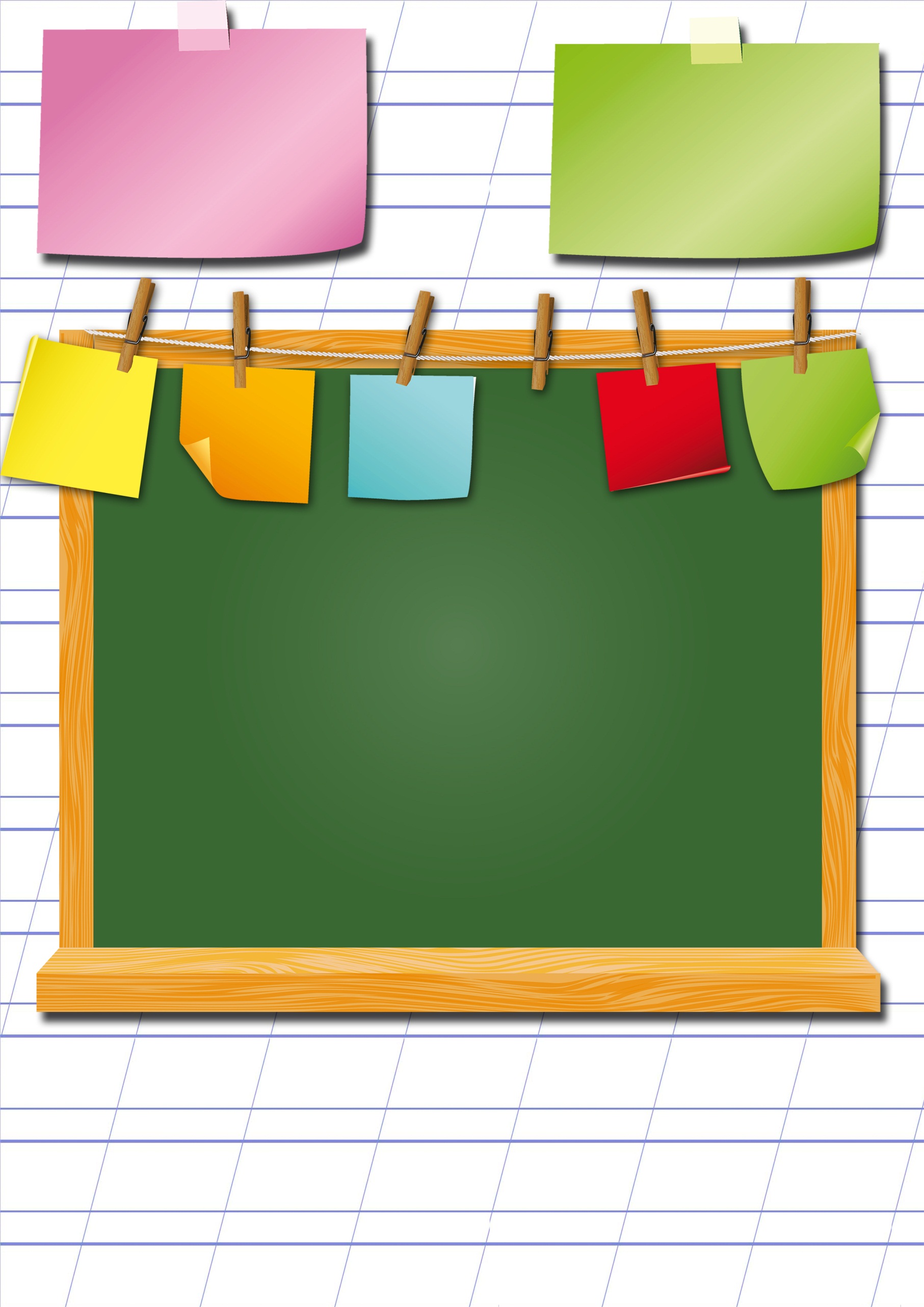 Директор департаменту					Директор КЗ КОР		освіти і науки КОДА					«Мостищенська СЗОШІ І-ІІ ст.»__________В.Б.Рогова					___________Н.Б.ВасиленкоРІЧНИЙ ПЛАН РОБОТИ  КЗ КОР «МОСТИЩЕНСЬКА СПЕЦІАЛЬНА ШКОЛА- ІНТЕРНАТ  І-ІІ СТУПЕНІВ»на 2018-2019 н.р.								ПОГОДЖЕНО								рішенням педагогічної ради								протокол від 29.08.2018 №1Розділ І. Вступ……………………………………………………………………4 		1.1. Нормативно-правове забезпечення роботи закладу………………    4		1.2. Аналіз роботи школи-інтернату за 2017/2018 навчальний рік……  4 		1.3. Пріоритетні напрямки роботи  на  2018/2019  навчальний рік……24Розділ ІІ. Організація роботи колективу школи-інтернату по забезпеченню корекційно-розвиткового та освітнього процесів...............25	2.1. Створення оптимальних умов щодо початку 2018/2019 навчального року……………………………………………………………………………….25	2.2. Створення оптимальних умов щодо  організованого закінчення 2018/2019 навчального року…………………………………………………… 27	2.3. Працевлаштування випускників, профорієнтаційна та трудова підготовка учнів………………………………………………………………….28 Розділ ІІІ. Організація освітнього  процесу…………………………………30	3.1. Загальні заходи щодо забезпечення діяльності освітнього          процесу………………………………………………………………………… ..30	3.2. Становлення і розвиток виховної системи…………………………323.2.1. Виховна та позакласна робота……………………………………………323.2.2. Заходи щодо профілактики злочинності, бездоглядності та безпритульності………………………………………………………………….503.2.3. План роботи ради профілактики правопорушень………………………513.2.4. Спільна діяльність школи і сім’ї у вихованні учнів…………………….52Розділ ІV. Учасники освітнього процесу……………………………………54 	4.1.Учні…………………………………………………………………….544.1.1. Заходи з соціального захисту дітей пільгових категорій………………544.1.2. Заходи щодо літнього оздоровлення…………………………………….554.1.3. Охорона та зміцнення здоров’я учнів……………………………………56	4.2.   Педагогічні працівники…………………………………………….59 4.2.1. План заходів з підготовки та проведення атестації педагогічних працівників у  навчальному році………………………………………………..59 4.2.2. Графік засідань атестаційної комісії……………………………………..624.2.3.  Курсове підвищення кваліфікації педагогічних працівників………….64	4.3. Батьки, особи, що їх заміняють…………………………………...…644.3.1. Робота з батьками, особами, що їх заміняють…………………………..64Розділ V.  Управління закладом……………………………………………...67	5.1. Засідання педагогічної ради………………………………………....67	5.2. Наради при директорові…………………………………………..…69 	5.3. Організація контрольно-аналітичної діяльністі……………………735.3.1. Перспективне планування вивчення стану викладання навчальних предметів…………………………………………………………………………735.3.2. Графік вивчення стану викладання навчальних предметів…………….735.3.3. Здійснення внутрішкільного контролю за освітнім процессом……….745.3.4. Циклограма контролю за веденням документації………………………76Розділ VІ.   Методичне забезпечення роботи школи-інтернату ………….76	6.1. Робота педагогічних працівників школи-інтернату над методичною темою……………………………………………………………………………..76	6.2. Методична робота з педагогічними кадрами......…………………..78	6.3. План засідань методичної ради……………………………………..82	6.4. Робота методичних об’єднань………………………………………83 6.4.1. План  роботи МО вчителів трудового навчання, фізкультури………...836.4.2. План  роботи МО вихователів 6-9 класів та класних керівників………866.4.3. План  роботи МО вчителів та вихователів 2,3 класів…………………..886.4.4. План роботи МО вчителів 6-9 класів та вчителів корекційно-розвивального навчання…………………………………………………………906.3.5. Графік проведення предметних тижнів………………………………….93Розділ VІІ. Охорона праці та безпека життєдіяльності учасників освітнього процесу ……………………………………………………………..94	7.1. Заходи з хорони праці…………………………………………..……94	7.2. Заходи щодо запобігання травматизму під час навчально-виховного процесу………………………………………………………………………...…94	7.4. Заходи запобігання дитячого дорожньо-транспортного  травматизму……………………………………………………………………...95	7.5. Заходи щодо пожежної безпеки в школі……………………………95	7.6. Заходи профілактики побутового травматизму серед педагогічного та учнівського колективів………………………………………………………96	7.7. Заходи щодо запобігання аваріям, пожежам і нащасним випадкам виробничого характеру………………………………………………………….97Розділ VІІІ. Господарська діяльність, розиток матеріально-технічної бази ………………………………………………………………………………98Розділ ІХ. Фінансова діяльність…………………………………………….100ДодаткиПлан роботи шкільної психолого-медико-педагогічної комісії План роботи практичного психолога школи-інтернату План роботи соціального педагогаПлан роботи інструктора з фізкультуриПлан роботи педагога-організатораПлан роботи медичних працівниківРозділ І. ВступНормативно-правове забезпечення роботи заклад	Робота колективу школи-інтернату була спрямована на реалізацію головних завдань, визначених нормативно-правовими актами, а саме: Конституцією України, Конвенцією про права дитини; законами України «Про освіту», «Про загальну середню освіту», «Про охорону дитинства», «Про позашкільну освіту», «Про оздоровлення та відпочинок дітей», «Про реабілітацію інвалідів в Україні», «Про   психіатричну   допомогу», «Про забезпечення організаційно-правових умов соціального захисту дітей-сиріт та дітей, позбавлених батьківського піклування», Концепцією розвитку інклюзивної освіти, Національною стратегією розвитку освіти в Україні на період до 2021 року, Положенням про загальноосвітній навчальний заклад», Положенням про спеціальну загальноосвітню школу-інтернат для дітей, які потребують корекції фізичного та (або) розумового розвитку», Положенням про класного керівника (зі змінами), Державним стандартом початкової освіти для дітей з особливими освітніми потребами, Державним стандартом базової і повної загальної середньої  освіти у спеціальних загальноосвітніх закладах ІІ ступеня для дітей з особливими освітніми потребами, листів Міністерства освіти і науки України «Про методичні рекомендації з патріотичного виховання», директивними та інструктивними документами Департаменту освіти і науки Київської обласної державної адміністрації, іншими нормативно-правовими актами, власним Статутом.1.2. Аналіз роботи школи-інтернату за 2017/2018 навчальний рік Комунальний заклад Київської обласної ради «Мостищенська спеціальна загальноосвітня школа-інтернат І-ІІ ступенів» у 2017/2018 навчальному році здійснював діяльність з надання освіти дітям з порушеннями  інтелектуального розвитку.Педагогічна діяльність навчального закладу здійснювалась згідно з вимогами регіональних програм розвитку освіти на основі широкої і глибокої диференціації і індивідуалізації, особистісно-орієнтованого підходу до учнів в освітньому  процесі.Педагогічний колектив навчального закладу працював над темою «Підвищення результативності та якості навчально-виховного процесу шляхом впровадження інноваційних технологій навчання та виховання».Педагогічний колектив спрямував зусилля на реалізацію основних завдань, передбачених річним планом роботи:створення умов для розвитку творчого потенціалу педагогів та дітей;надання вчителям можливості підвищення професійної компетентності, перепідготовки кадрів;удосконалення науково-теоретичного, методичного, психолого-педагогічного, навчального та фінансового забезпечення.Стан і розвиток шкільної мережі		Педагогічним колективом школи-інтернату   проведено певну роботу щодо збереження і розвитку шкільної мережі. Кількість учнів у закладіРух учнів протягом рокуМова навчання – українська. Станом на 03.09.2018 кількість                         учнів – 53. Протягом року із закладу освіти вибуло 6 учнів в інші школи заклади. Відраховано зі складу учнів по закінченню школи – 12 осіб.  Прибуло за рік  8 учнів. Організація роботи з працевлаштування (продовження навчання) випускниківДля забезпечення своєчасного і в повному обсязі обліку працевлаштування випускників у закладі проводиться робота з організації заходів щодо їхнього працевлаштування.У ході роботи щодо працевлаштування випускників особлива увага приділялась продовженню навчання випускників для здобуття повної загальної середньої освіти.Аналіз працевлаштування (продовження навчання) випускників:Кадрове забезпечення	Станом на 01.01.2018 у закладі кількість штатних одиниць за штатним розписом становить 76,55, кількість педпрацівників – 37,8, обслуговуючого персоналу – 29,25, спеціалістів –  9,5. Навчальний заклад був на 100% забезпечений кадрами.	Освітній процес забезпечували  34 педпрацівників, з них 29 педагогічних працівники мають повну вищу освіту (22 вчителі-дефектологи), 3 – бакалаври, молодших спеціалістів – 2.  	На кінець  2017/2018  н.р. якісний склад педагогічного колективу становить: - спеціаліст вищої категорії –  8, що складає 23,5%;- спеціаліст І категорії – 12, що складає   35%;- спеціаліст ІІ категорії – 9, що складає   26,5 %;- спеціаліст –  3, що складає  9%;- 10 т.р. –  2 , що складає  6 %.	Мають стаж педагогічної роботи:- від 3 до 10 років – 10 педпрацівників;- від 10 до 20 років – 4 педпрацівників;- 20 років і більше  – 20 педпрацівників.	Успішно пройшли курси підвищення кваліфікації за спеціальностями: заступник директора з НВР Гончаренко Т.М. – курси підвищення фахової кваліфікації для вчителів-дефектологів (дистанційні); вихователі Сергієнко Т.В., Тарасенко Д.М. – курси підвищення фахової кваліфікації для вихователів шкіл-інтернатів; інструктор з фізкультури Гаган С.О. – курси підвищення фахової кваліфікації для вчителів фізичної культури, спортивних гуртків, вихователів спеціальних загальноосвітніх навчальних закладів; вчитель Дяченко Л.А. – курси підвищення фахової кваліфікації для вчителів-дефектологів, логопедів; практичний психолог Швидка Л.С. – курси підвищення фахової кваліфікації  практичних психологів (дистанційні); вчитель інформатики Тарасенко Н.Л. – курси підвищення фахової кваліфікації для вчителів інформатики (дистанційні).Забезпечення освітнього процесуЗгідно з річним планом школи-інтернату в травні 2018 року було перевірено виконання робочих планів і навчальних програм вчителями, підведено підсумки якості навчальних досягнень учнів за 2017/2018 навчальний рік.Перевіркою встановлено, що всі вчителі працювали за календарно-тематичним плануванням, складеним відповідно до програм для дітей з порушеннями інтелектуального розвитку, затверджених Міністерством освіти і науки України.          Навчально-виховний   процес    у    школі-інтернаті здійснюється відповідно до  робочих  навчальних  планів, розроблених   закладом   на   основі  типових  навчальних  планів, затверджених Міністерством освіти і науки України.	Відповідно до робочого навчального плану педагогічні працівники школи-інтернату самостійно добирають програми, підручники, навчальні посібники, що мають гриф Міністерства освіти і науки України, а також науково-методичну літературу,  дидактичні матеріали, форми, методи, засоби навчальної роботи, що мають забезпечувати виконання статутних завдань та здобуття освіти на рівні державних стандартів.	Школа-інтернат працює за навчальними програмами,  підручниками і посібниками, що мають відповідний гриф Міністерства  освіти  і  науки  України.  У  випадках,  коли учні  мають  ускладнені  вади психофізичного розвитку,  дисграфію, дислексію,  акалькулію і не можуть  засвоїти  програму  з  окремих предметів,   педагогічна   рада   школи   за   поданням   шкільної психолого-медико-педагогічної комісії та  погодженням  з  батьками (особами,  які їх замінюють) приймає рішення про переведення таких учнів на навчання за індивідуальними навчальними програмами.		Індивідуальні   навчальні  програми   розробляються   вчителями  на основі навчальних   програм,  рекомендованих  Міністерством  освіти  і науки   України, та  робочого  навчального  плану  закладу,  погоджуються  з  батьками  (особами, які   їх   замінюють),    розглядаються    педагогічною   радою  і   затверджуються директором    школи-інтернату. Навчальні  досягнення  таких  учнів   оцінюються за обсягом   матеріалу,  визначеного індивідуальною навчальною програмою. Навчальні досягнення таких учнів (вихованців) оцінюються за обсягом матеріалу, визначеного індивідуальним  навчальним планом.           Викладання предметів та курсів здійснюється за програмами, які рекомендовані Міністерством освіти і науки України.  Робочий навчальний план КЗ КОР «Мостищенська спеціальна загальноосвітня школа-інтернат І-ІІ ступенів» містить інваріантну та варіативну складові. Інваріантна сформована на державному рівні та включає обов’язкові для вивчення усіма учнями предмети і години  корекційно-розвиткових занять, спрямованих на вирішення специфічних завдань, зумовлених особливостями психофізичного розвитку учнів.           Варіативна складова враховує особливості розвитку та індивідуальні освітні потреби учнів. Додаткові години використано на вивчення  предметів інваріантної складової.	За підсумками 2017/2018 навчального року 65 учнів 1,2,5 – 8 класів переведено до наступних класів, 12 учнів 9-10 класів випущено зі школи. Методична робота	Головні зусилля в проведенні методичної роботи були зосереджені на наданні реальної, дієвої допомоги педагогічним працівникам у підвищенні їхньої професійної майстерності, створенні творчої атмосфери, морально-психологічного клімату, який би сприяв пошуку кращих технологій педагогічної праці, ефективному втіленню інновацій. Протягом навчального року педагогічний колектив ефективно працював над упровадженням інноваційних методик навчання та виховання на основі компетентнісного підходу, диференціації та індивідуалізації навчально-виховного процесу, а також інформаційно-комп’ютерних та інтерактивних технологій. Опрацьовано велику кількість науково-методичної літератури з питань сучасних педагогічних технологій, постійно проводиться консультаційна робота в межах шкільних методичних об’єднань.	Протягом 2017/2018 навчального року педагогічний колектив працював над науково-методичним забезпеченням реалізації основної проблеми школи: «Підвищення результативності та якості навчально-виховного процесу шляхом впровадження інноваційних технологій навчання та виховання». Серед головних завдань: - удосконалення методичної роботи шляхом урахування особистісної компетенції кожного вчителя, впровадження інтерактивних методів проведення методичних заходів, використання новітніх освітніх технологій; - створення умов для підвищення професійного рівня педагогів і рівня інформаційної компетентності для активізації творчих здібностей педагогів; - удосконалення навчально-виховного процесу через впровадження інноваційних та інформаційно-комунікаційних технологій  тощо; - сприяння науково-дослідницькій діяльності педагогів, вивченню та популяризації досвіду творчих педагогів закладу, ознайомленню з ефективним педагогічним досвідом учителів у межах області, України; - поліпшення ефективності роботи педагогічних працівників в команді, попередження негативних явищ (вигорання, конфліктів тощо); - використання різноманітних методів стимулювання педагогічних працівників з метою підвищення їх професійної кваліфікації та творчого розвитку. 	Педагогічний колектив постійно працює над підвищенням рівня фахової майстерності. У 2017/2018 н. р. курси підвищення кваліфікації пройшли 7 педагогів.	Всі педагоги успішно пройшли атестацію: підтверджена раніше встановлена кваліфікаційна категорія «Спеціаліст вищої категорії» вчителям-дефектологам Войтович В.Г., Василенко Н.Б.; підтверджена раніше присвоєна кваліфікаційна категорія «спеціаліст І категорії» вихователю та вчителю інформатики Тарасенко Н.Л., вихователю Кучинській О.Л., вчителю трудового навчання  Майданік О.М.;   підтверджена раніше присвоєна кваліфікаційна категорія «спеціаліст»  бібліотекарю Стукачовій О.С.; присвоєна  кваліфікаційна категорія «спеціаліст ІІ категорії» інструктору фізкультури та вихователю Гагану С.О.; встановлено тарифну ставку на рівні 10 розряду вихователю Тарасенко Д.М.	Заступник директора з НВР Гончаренко Т.М. та вчитель-дефектолог Войтович В.Г. отримали сертифікати про успішне завершення  «Онлайн-курсу для вчителів початкової школи»; я, як керівник, отримала сертифікат учасника онлайн-марафону «Нова українська школа: 30 важливих питань». 	Найоптимальнішим варіантом післядипломної та міжкурсової освіти педагогів є реалізація самоосвіти через методичну роботу. Всі педагоги працювали над індивідуальними методичними темами, які були обрані залежно від рівня їхньої педагогічної майстерності, інтересів. 	Порівняно з попереднім роком поширення набули нетрадиційні форми проведення засідань методичних об’єднань: круглий стіл, семінар-тренінг, методичний аукціон, творчий звіт тощо.	Проводились взаємовідвідування уроків, самопідготовок та виховних годин для вирішення проблем, які найбільш значущі для вчителів та вихователів. У ході реалізації плану методичної роботи адміністрацією школи були проведені індивідуальні методичні консультації, оперативні інструктивно-методичні наради з вчителями та вихователями, огляди новинок педагогічної літератури.  Плідно  працювали методичні об’єднання вчителів та вихователів початкових класів – керівник Гісем О.А., вчителів 5-10 класів – керівник Мірошкіна Л.А., вихователів – Гаган Т.П., вчителів трудового навчання – Майданік О.М., класних керівників – Войтович В.Г. На засіданнях МО розглядалися питання теоретичного і практичного змісту. Методичні об’єднання вчителів та вихователів спрямовують роботу на розвиток пізнавальних інтересів учнів, залучають школярів до участі у предметних тижнях та загальношкільних заходах. Проведено тиждні: двотижневик безпеки життєдіяльності «Зробимо життя безпечним», тиждень превентивного виховання, тиждень правової освіти, двотижневик трудового навчання і виховання, тиждень народознавства та національного виховання, тиждень громадянсько-патріотичного виховання, Шевченківський  тиждень, місячник дитячої книги, двотижневик екологічного виховання. У межах тижнів проведено різноманітні позакласні виховні заходи: виставки тематичних газет, зустрічі з цікавими людьми, екскурсії, конкурси, турніри, презентації для учнів різних класів, свята, інсценізації тощо. Ефективними були психолого-педагогічні семінари. Серед них: «Види та стилі взаємодії педагогів та учнів», «Конфлікти в шкільному середовищі», «Керування емоційним станом».На методичному порталі опубліковано авторські уроки, розробки свят та виховних заходів.Педагогічна рада займає важливе місце в навчально-виховній роботі нашої школи. У2017/2018 навчальному році відбулось 6 засідань педради, а саме: «Про сучасні підходи до проблеми превентивного виховання дітей з особливими потребами», «Про нетрадиційні форми роботи, їх ефективність в підвищенні результативності та якості навчально-виховного процесу», «Про підсумки роботи школи з профілактики дитячого травматизму», «Презентація МО творчих здобутків з реалізації методичної проблеми школи».	Керівництво методичною роботою здійснювала методична рада школи. Методична рада школи у складі адміністрації, керівників методичних об’єднань забезпечували системний підхід в організації методичної роботи. На методичній раді (протокол від 24.05.2018 №4) були підведені підсумки методичної роботи за рік : 1.Про організований порядок закінчення навчального року2.Оцінка методичної роботи за навчальний рік3.Обговорення пропозицій до річного плану школи щодо організації	В рамках цього питання керівниками методичних об’єднань підготовлені звіти роботи методичних об’єднань школи за 2017/2018 навчальний рік та пропозиції до річного плану роботи на наступний навчальний рік.Аналіз виховної роботиУ 201/2018 навчальному році організація виховної роботи в навчальному закладі була регламентована нормативно-правовими, законодавчими документами та спрямована на створення умов для фізичного та духовного розвитку творчих здібностей кожної дитини, формування національної свідомості, загальнолюдських цінностей та духовних пріоритетів до сім’ї, до праці, до мистецтва, до себе, до культури, розвиток еколого-натуралістичної діяльності, підвищення рівня правової культури дітей.Над реалізацією мети і завдань виховної роботи в школі в 2017/2018 навчальному році працювали класні керівники, вихователі  виховних груп, педагог-організатор, соціальний педагог, заступник директора з навчально-виховної роботи.Сьогодні школа – це передусім простір життя дитини, де вона здійснює перші кроки життєтворчості, готується до самостійної участі у соціальній діяльності. Педагоги прагнуть вибудувати виховний простір так, щоб він сприяв гармонізації відносин між дітьми і вчителями, школою і родиною. В школі постійно здійснюються заходи, які спрямовані на формування в учнів поваги до Конституції України, символів держави. У кожному класі створені куточки державної символіки, проводяться щотижневі лінійки, на яких звучить Гімн України.  Процес виховання в  школі-інтернаті здійснюється як на уроках, так і в позакласний час, і носить особистісно-орієнтований характер.   Оптимізації виховного процесу слугують систематична робота з батьками учнів, робота ради з профілактики правопорушень, гурткова робота, а також систематична взаємодія з органами місцевого самоврядування, правоохоронними органами та громадськими організаціями.Учасники гуртків систематично приймали участь в обласних та загальношкільних конкурсах, змаганнях та виставках.Велика увага з боку педколективу приділяється трудовому вихованню учнів. Реалізується воно через трудові десанти по благоустрою території школи,  щомісячні санітарні дні, загальношкільні операції «Чистий подвір’я», конкурси на кращу спальну кімнату і класне приміщення тощо. Привчаючи учнів до посильної праці, залучаючи їх до участі в дрібному ремонті шкільного майна, озелененні спальних і навчальних приміщень, розвиваючи в них творчі задатки, водночас відбувається і формування корпоративної культури, відповідальності за самого себе, іншого, групу. Традицією виховної роботи закладу стала організація зустрічей учнівського колективу з працівниками соціальних служб, правоохоронних органів. Така форма роботи надає учням можливість розширити свої знання та уявлення про соціальне оточення, розвиває комунікативні навички, сприяє подальшій соціальній адаптації. Підвищенню ефективності виховної роботи, розширенню уявлень учнів про навколишній світ сприяє використання новітніх педагогічних технологій, зокрема ІКТ. Через мультимедійні презентації, інформаційні відеофільми, пізнавальні телепередачі, мережу Інтернет  учні мають змогу побачити і сформувати більш широкі уявлення про географічно віддалені об’єкти навколишньої реальності. В школі питання організації дозвілля учнів приділяється особлива увага. Використовуються різноманітні форми і методи роботи. Серед них: суспільно-корисна робота (догляд за шкільним садом, квітниками, прання особистої білизни, прибирання території школи, класних та спальних приміщень); культпоходи в музеї, виставки, концерти;активний відпочинок на лоні природи;тематичні екскурсії;спортивні змагання;різноманітні ігри (рухливі, настільні, інтелектуальні та ін.);соціально-психологічні тренінги;розважальні заходи (дискотека, конкурси та змагання, інсценізація казок, вікторини). Робота з батьками є актуальним аспектом виховного процесу школи. Вона охоплює  вивчення сім’ї, в якій проживає учень, групове та індивідуальне консультування батьків з питань навчання та виховання учнів. Соціальний педагог спільно з вихователями, психологом та класними керівниками систематично відвідують сім’ї учнів групи ризику, вивчають матеріально-побутові умови їх проживання, психологічний клімат у сім’ї, педагогічну культуру та індивідуально-психологічні особливості батьків тощо. Подібне психолого-педагогічне вивчення особистості учня та його найближчого оточення і подальший аналіз отриманої інформації сприяє вибору оптимального для конкретного учня змісту виховання, допомагає виявити потенційні можливості розвитку, створити умови для індивідуального росту. Останньому сприяє також систематична індивідуальна робота з учнями  з боку шкільного психолога.   На шкільному обліку  знаходиться 6 учнів схильних до правопорушень. Всі ці учні залучені до позакласної роботи, за ними закріплені громадські вихователі з числа педагогів закладу, за їх поведінкою ведеться психолого-педагогічне спостереження. В даному плані робота з батьками координується шкільною РП і проводиться у тісній співпраці з правоохоронними органами, органами місцевого самоврядування та Службами в справах дітей.З батьками проводиться просвітницька робота щодо питань навчання, виховання та реабілітації  дітей. Це і лекції та бесіди психолога, медиків, педагогів та інших фахівців про фізичне і психологічне здоров'я, раціональне харчування, загартування організму, про шкідливі звички; групові та індивідуальні консультації класних керівників, вихователів, медперсоналу тощо. Постійно оновлюється бібліотечка з інформаційними матеріалами для батьків.В закладі на обліку перебувають учні, що потребують соціального захисту – інваліди, напівсироти, діти з багатодітних сімей. В кожного з цих дітей підтверджений соціальний статус. Наразі в закладі налічується 1 дітина,  позбавлена батьківського піклування (під опікою), 37 дітей з інвалідністю та 12 з  багатодітних сімей.  Аналіз літнього оздоровленняВідповідно нормативно-правовим документам навчальним закладом вжито ряд організаційних заходів щодо створення належних умов для повноцінного оздоровлення та відпочинку вихованців школи-інтернату.	Оздоровлення вихованців під час їх перебування в школі-інтернаті протягом 2017/2018 навчального року здійснювалося через:- впровадження комплексу лікувально-оздоровчих заходів на базі школи-інтернату, обласної дитячої лікарні, відділень Макарівської центральної районної лікарні;- впровадження щадного режиму;- організацію дієтичного харчування дітей, віднесених до диспансерної групи  (за призначеннями лікарів);- отримання санаторно-курортного лікування. 	Протягом навчального року діти мали змогу оздоровитись та отримати  санаторне лікування   :Випадків травмування дітей під час оздоровчої кампанії не було.Питанням лікувально-оздоровчої роботи  вихованців надавалася належна увага з боку адміністрації. Протягом навчального року це питання обговорювалося на засіданнях педагогічної ради ( Протоколи від .05.15 № 4, від 29.08.18 № 1). 	Охоплення оздоровленням і відпочинком дітей пільгового контингенту влітку 2018 року:Соціальний захисту учнівЗ метою додержання законодавства щодо забезпечення організаційно-правових умов соціального захисту дітей-сиріт та дітей, позбавлених батьківського піклування, та соціального захисту дітей з багатодітних, малозабезпечених та неповних сімей, дітей, у школі-інтернаті на кінець 2017/2018 навчального року проаналізовано діяльність педагогічного колективу за даним напрямком.Протягом навчального року був поповнений каталог урядових і галузевих документів, що забезпечують дотримання законодавства в галузі охорони дитинства.На початок 2017/2018 навчального року в школі навчаються діти пільгових категорій: 1 дитина, позбавлених батьківського піклування, яка перебуває під опікою. Особова справи оформлена відповідно нормативно-правових вимог. За дитиною, позбавленими батьківського піклування, житло закріплене.У вересні 2017 року було поновлено акти обстеження житлово-побутових умов усіх вихованців. Діти пільгового контингенту залучені до відвідування гуртків. Психологом школи постійно проводились консультації з опікунами щодо виховання і навчання дитини  та індивідуальна робота з самою ученицею.Дітина, позбавлена батьківського піклування, забезпечена Єдиними квитками.Аналіз роботи із запобігання правопорушенням серед неповнолітніхНа виконання законів України «Про охорону дитинства», «Про органи і служби у справах дітей та спеціальні установи для дітей», «Про соціальну роботу з сім’ями, дітьми та молоддю», наказу Міністерства освіти і науки України від 25.12.2006 №844 «Про вжиття додаткових заходів щодо профілактики та запобігання жорстокому поводженню з дітьми», Концепції реалізації державної політики у сфері протидії поширенню наркоманії, боротьби з незаконним обігом наркотичних засобів, психотропних речовин та прекурсорів, затвердженого розпорядженням Кабінету Міністрів України від 22 листопада 2010 року №2140, розпорядження Кабінету Міністрів України від 16 червня 2003 року «Про затвердження Концепції запобігання та викоренення найгірших форм праці дітей», наказу Міністерства освіти і науки України від 30.12.2010 №1313 «Про затвердження плану заходів щодо реалізації Національної кампанії «Стоп насильству!», положень Конвенції про права дитини та з метою попередження правопорушень і злочинності серед неповнолітніх, запобігання бездоглядності учнів школи-інтернату і подальшого оволодіння ними знаннями про права і обов’язки людини в суспільстві протягом 2017/2018 навчального року соціальний педагог, вихователі, класні керівники проводили постійну роботу з учнями щодо профілактики правопорушень. Робота спланована згідно з планом роботи школи-інтернату на 2017/2018 навчальний рік, календарних й щоденних планах роботи педагогів. 		Педколектив інтернату приділяє належну увагу організації правової освіти та виховання учнів, яка базується на основних принципах Указу Президента України «Про правовий всеобуч населення». Питання правового виховання розглядалися на засіданнях педагогічної ради  («Про сучасні підходи до проблеми превентивного виховання дітей з особливими потребами. Про профілактику девіантної поведінки у неповнолітніх дітей з психофізичними порушеннями. Про превентивне виховання та профілактику негативних явищ в учнів початкової школ. Про підвищення відповідальності педагогів за відвідування школи учнями» – листопад, « Про роботу закладу з профілактики злочинності, бездоглядності та безпритульності» – березень), нарадах при директорові («Про стан роботи  з учнями,  які перебувають на внутрішкільному обліку» – листопад, «Про спільну  роботу закладу зі службами у справах дітей, кримінальною міліцією у справах дітей, центрами соціальних служб для дітей, сім’ї та молоді, медичними закладами щодо попередження правопорушень та шкідливих звичок» – лютий,  «Про стан відвідування учнями (вихованцями)  навчальних занять» – березень.Оновлено базу даних учнів, які скоїли злочини або правопорушення, перебувають на внутрішньо шкільному обліку, виховуються в неблагополучних родинах. На кожну дитину складено акт обстеження житлово-побутових умов проживання.Формування правових знань вихованців інтернату базується в основному на щомісячних бесідах. З 02.11-30.11 був організований Місячник правової культури та правових знань «Правова освіченість – показник громадської свідомості». Мета: озброєння учнів та учнівської молоді  знаннями законів, систематичне інформування їх про актуальні питання права; формування правової свідомості як сукупності правових уявлень, поглядів, переконань і почуттів, які визначають ставлення особистості до вимог законів, регулюють її поведінку в конкретній правовій ситуації; прищеплення учням поваги до держави і права; вироблення навичок і звичок законослухняності як результату свідомого ставлення до громадянського обов'язку; формування в учнів нетерпимості до правопорушень, злочинності, намагання брати посильну участь у боротьбі з ними, здатності протистояти негативним впливам;  подолання у правовій свідомості помилкових уявлень, що сформувалися під впливом негативних суспільних явищ.	В ході Місячника було проведено  Двотижневик правових знань та культури «Чи знаєш ти Закон?», літературна вікторина «Діти мають знати свої права» (5-7кл.), виховний захід «Право. Мораль. Правова культура. Норми права та норми культури», круглий стіл «Чи варто завжди дотримуватись букви Закону» (8-10кл.), виховні години: «Мої права та обов’язки в школі» (1,4кл.),  «Що треба знати про право і закон» (8кл.), «Відповідальність підлітків за свої вчинки» (9-10 кл.).		В інтернаті ведеться активна робота з превентивного виховання учнів, пропагування здорового способу життя. В грудні 2017 року був проведений Місячник пропаганди здорового способу життя «Обери свій шлях – бути здоровим», який включав Двотижневик психічного та соціального здоров’я «Здорова громада – здорова нація», в ході якого були проведені заходи:   бесіда-діалог «Мені не однаково…А тобі?» (7-10кл.) анкетування «Твоє майбутнє – в твоїх руках!» (5-10кл.), бесіда-діалог «Від пияцтва до злочину – один крок», показ відеороликів про наслідки вживання алкоголю підлітками (6-10кл.), випуск  стіннівки «Вплив алкоголю на психіку людини» (6-10кл.)Бібліотекар інтернату Стукачова О.л. проводить велику просвітницьку роботу з превентивного виховання. Активно допомагає класним керівникам в підборі тематичних матеріалів для різних заходів, проводить цікаві тематичні виставки і змістовні години спілкування, позакласні години.В цілому в школі-інтернаті створено умови, які сприяють формуванню громадянсько-правової культури вихованців. Ефективність роботи залежить від професійної готовності педагогічних кадрів, від їхніх зусиль, спрямованих на вдосконалення своїх знань та вмінь.Медичне обслуговування та дотримання санітарного 	Навчальний заклад укомплектований кваліфікованими медичними кадрами. У школі у наявності медичний блок, який складається з кабінетів: шкільної медсестри, медичних оглядів, процедурного, профілактичних щеплень, маніпуляційної,  ізоляторів.	Загальноосвітній заклад укомплектований кваліфікованими медичними кадрами. Згідно штатного розпису –  ставка медичної сестри, ставка медичної сестри з дієтичного харчування, ставка фельдшера.	У своїй діяльності медична служба керується чинними нормативними документами, розпорядженнями, наказами директора школи-інтернату. Планування роботи, оснащення медичного кабінету здійснюється в установленому порядку, що визначається відповідними нормативними документами.           Щеплення проводиться згідно календаря щеплень  	 Дотримання санітарних правил і норм щоденно контролює адміністрація школи та медичні сестри. До початку занять і після закінчення здійснюється наскрізне провітрювання навчальних кабінетів. Класні кімнати та кабінети провітрюються на перервах. Обладнання шкільних приміщень відповідає санітарно-гігієнічним вимогам. Меблі добираються відповідно до зросту дітей. Шкільні столи та стільці промарковані відповідно до норм. У класних журналах у листку здоров'я вказано необхідний розмір меблів для кожного учня.	Для профілактики стомлюваності, порушення постави, погіршення зору учнів  учителі використовують фізкультхвилинки та гімнастику для очей.	Усі працівники школи проходять обов’язковий медичний огляд. Результати медогляду занесені до особистих медичних книжок встановленого зразка. Медичні книжки зберігаються у медсестри школи. Впродовж року відстежується проходження працівниками школи флюорографічних обстежень. Усі педагогічні працівники та технічний персонал за результатами медогляду допущені до роботи.Організація харчуванняВажливою ділянкою роботи в школі є робота та організація харчування учнів. Шкільна їдальня на 60 посадкових  місць. Харчування учнів закладу регламентується  Законами України «Про охорону дитинства» (ст. 5),  Постановою Кабінету Міністрів України від 22.11.2004 № 1591 «Про затвердження норм харчування у навчальних та оздоровчих закладах», іншими нормативними документами. Згідно з вищезазначеними документами, в школі-інтернаті організоване п’ятиразове харчування. 	Їдальня паспортизована. З постачальниками продуктів харчування були укладені договори, в наявності вся супроводжуюча документація на продукти харчування та посвідчення про якість.	На харчоблоці є виробничі приміщення – гарячий цех, м’ясо-рибний та овочевий цехи, кімната для миття посуду, складські приміщення. На кухні встановлені електрична пательня, електроплита з духовими шафами, котел для нагріву води, бойлер. Для зберігання м’ясомолочної продукції є 2 холодильники та морозильна камера та льох для зберігання овочів. Ще  2 холодильники  – для виданих продуктів харчування  та зберігання добових проб. Холодильне та технологічне обладнання  у робочому стані. Санітарний стан харчоблоку – задовільний. Продукти харчування зберігалися та використовувалися згідно із санітарними нормами. Кухонний інвентар та посуд були промарковані, у достатній кількості.Ведеться медичний контроль за якістю харчування. Регулярно складається перспективне посезонне та двотижневе меню. Є відповідні журнали: бракеражний  журнал сирої продукції,  бракеражний журнал готової продукції, журнал обліку та аналізу виконання норм харчування, розрахунки хімічного складу та енергетичної цінності раціонів за 10 днів, журнал вітамінізації їжі, журнал обліку гнійничкових захворювань працівників харчоблоку також ведеться журнал інфекційних захворювань та стану здоров’я працівників харчоблоку. Перспективне меню погоджене Держпродспоживслужбою, в наявності картотека страв. Щомісячно проводиться аналіз виконання норм харчування (результати надавалися до департаменту освіти і науки Київської облдержадміністрації). Середня вартість харчування становила 80 грн. на день. Дієтичне харчування здійснювалось  згідно призначень та рекомендацій лікарів.            Встановлене програмне забезпечення у вигляді комп’ютерної програми для розрахунку, обліку та аналізу харчування. 	21.05.2018 начальником відділу державного нагляду за дотриманням санітарного законодавства та головним спеціалістом відділу безпечності харчових продуктів та ветеринарної медицини Макарівського районного управління Держпродспоживслужби було здійснено плановий контроль щодо додержання гігієнічних вимог до приміщень, обладнання та забезпечення безпечності харчових продуктів у закладі. Згідно Акту №737/А від 21.05.2018, складеного за результатами проведеного планового заходу державного контролю, зауваження відсутні.Охорона праці та безпека життєдіяльності учасників освітнього процесуРобота з охорони праці, безпеки життєдіяльності, виробничої санітарії, профілактики травматизму дітей у побуті та під час навчально-виховного процесу визначається в діяльності педколективу як одне з пріоритетних завдань і проводиться відповідно до Законів України «Про охорону праці», «Про дорожній рух», «Про пожежну безпеку», Державних санітарних правил і норм улаштування, утримання загальноосвітніх навчальних закладів та організацій та інших нормативних актів, які регламентують роботу школи-інтернату з цих питань. Стан цієї роботи знаходиться під постійним контролем адміністрації школи. Наказом по школі призначається відповідальний за організацію роботи з охорони праці та безпеки життєдіяльності в закладі, створено комісію з охорони праці, сплановані відповідні заходи.На початку навчального року, напередодні канікул і святкових днів проводяться інструктажі з безпеки життєдіяльності серед учнів, відпрацьована програма вступного інструктажу. Регулярно мають місце цільові інструктажі з учнями перед екскурсіями, походами, спортивними змаганнями тощо. У школі є необхідні журнали з реєстрації всіх видів інструктажів з питань охорони праці. Кожна класна кімната, кабінет, майстерня, спортивна зала має необхідний перелік документації з питань безпеки життєдіяльності. Питання охорони праці та попередження травматизму систематично обговорювалися на нарадах при директорі, педрадах.  В навчальному закладі проводиться належна робота щодо попередження нещасних випадків, створення безпечних умов навчання. У школі розроблено низку заходів щодо попередження травматизму учнів, ведеться відповідна робота з працівниками. 		Стан роботи з охорони праці, техніки безпеки, виробничої санітарії під час навчально-виховного процесу в школі знаходиться під щоденним контролем адміністрації школи-інтернату.	На початок кожного навчального року оформлюється дозвіл харчоблоку, паспорт санітарно-технічного стану школи. На початок 2017-2018 н.р. були оформлені документи: акт готовності школи, затверджено розклад уроків, режим дня, дозвіл на експлуатацію їдальні. На початок навчального року видано накази від 17.08.2017 №28 «Про створення постійно-діючої технічної комісії з обстеження приміщень і споруд», 18.08.2017 №29 «Про  призначення відповідальних за пожежну та техногенну безпеку», 18.08.2017 №30 «Про заборону застосування відкритого вогню та особливості використання побутових електронагрівальних приборів»,   18.08.2017 №31 «Про організацію роботи з питань пожежної безпеки», 01.09.2017 №37 «Про призначення відповідальних за стан охорони праці в структурних підрозділах», 01.09.2017 №38 «Про порядок огляду і закриття приміщень після робочого дня», 01.09.2017 №46 «Про організацію роботи щодо запобігання дитячого травматизму під час навчально-виховного процесу», 01.09.2017 №51 «Про  режим роботи школи-інтернату», 07.09.2017 №57 «Про затвердження графіка чергувань вчителів та вихователів», 08.09.2017 № 65 «Про відповідальних осіб за теплове господарство, експлуатацію котелень». У наказі від 01.09.2017 №37 «Про призначення відповідальних за стан охорони праці в структурних підрозділах» передбачено відповідальних за організацію роботи з питань охорони праці, безпеки життєдіяльності під час навчально-виховного процесу та в позаурочний час, попередження дитячого травматизму.	Інструкції з техніки безпеки з блоком питань з охорони праці й безпеки життєдіяльності поновлені та затверджені наказом по школі. 			На 01.09.2017 всі педагогічні працівники школи-інтернату надали медичні книжки з дозволом на роботу.У 2017/2018 навчальному році в школі продовжувалась цілеспрямована робота з попередження всіх видів дитячого травматизму згідно з чинним законодавством. Використовувались бесіди, уроки, екскурсії, виставки робіт, конкурси, практичні заняття, перегляд відео, наочне обладнання: плакати, малюнки, книжки, настільні ігри з безпеки руху – весь доступний в наших умовах арсенал. Проведено заплановану кількість бесід з попередження дитячого травматизму, правил дорожнього руху.             З 18.09 по 30.09.2017 був проведений двотижневик безпеки життєдіяльності «Зробимо життя безпечним» (за окремим планом). 19.04.2018 проведене навчальне тренування з евакуації учасників освітнього процесу з залученням представників Макарівського РС ГУ ДСНС України у Київській області та сектору з питань цивільного захисту та надзвичайних ситуацій Макарівської РДА.	Для удосконалення профілактичної роботи щодо запобігання дитячого травматизму серед учнів класними керівниками проводиться комплекс бесід:- правила дорожнього руху;- правила протипожежної безпеки;- запобігання отруєнь;- правила безпеки при користуванні газом;- правила безпеки з вибухонебезпечними предметами;- правила безпеки  на воді;- правила безпеки користування  електроприладами, при поводженні з джерелами електроструму.	Служби закладу в цілому дотримуються санітарно-гігієнічних вимог, стан озеленення у нормі. Підготовка та діяльність закладу в осінньо-зимовий період здійснюється за відповідним планом заходів, виконано заплановані ремонтні роботи.         Питання щодо стану безпеки життєдіяльності та охорони праці учасників навчально-виховного процесу неодноразово розглядались на нарадах при директорові, педагогічних радах.Фінансово-господарська діяльність та залучення позабюджетних коштів	Матеріально-технічна база школи-інтернату  включає будівлі, споруди, землю, комунікації, обладнання, транспортні засоби, інші матеріальні цінності, вартість яких відображено у самостійному балансі школи-інтернату.       	Територія та приміщення школи-інтернату відповідає вимогам доступності та безпечності з урахуванням специфіки порушень розумового розвитку учнів.        	Комплекс приміщень складають: навчальний корпус (ІІІ-І поверхи) з обладнаними кабінетами, класами, залами, бібліотекою; спальний корпус (І-ІІ поверхи) із спальними та побутовими кімнатами, кімнатами відпочинку й дозвілля; медичний блок; їдальня і харчоблок зі складськими приміщеннями та овочесховище; котельня, склади, лазня, пральня, гараж, виробничі майстерні.	Для проведення корекційно-розвиткової роботи в школі-інтернаті також обладнані:майстерні та кабінети для допрофесійної підготовки та поглибленої професійної реабілітації: (швейна, столярна, будівельна, шевська, вишивки, сільськогосподарської праці);кабінет розвитку мовлення (логопедичний);кабінет практичного психолога;кабінет соціального педагога;кабінет музики і ритміки;кабінет лікувальної фізкультури, масажу;кімната психологічного розвантаження (сенсорна кімната).	Відповідно до рішення Мостищанської сільської ради від 6 листопада 2007 року №83-13-V школа-інтернат має земельну ділянку, де розміщуються спортивний та ігровий майданчики, зона відпочинку, господарські будівлі тощо.	Упродовж навчального періоду дирекція спецшколи-інтернат сумісно з колективом безперервно направляли свої зусилля на забезпечення стабільної роботи учбового закладу, нарощуванні та зміцненні матеріально-технічної бази, підтриманні її в робочому стані. Бухгалтерія  школи-інтернату  дотримувалася  фінансової  дисципліни, випадків  несвоєчасного  використання  щомісячних  лімітів  не  було. Забезпечувалася  оплата  поточних  платежів  за  зареєстрованими  в  казначействі фінансовими зобов’язаннями в межах затверджених асигнувань.	Протягом  2017/2018  навчального  року  у  школі  відсутня  заборгованість  по виплаті заробітної платні. Технічні робітники отримували доплату за шкідливі умови праці.	Вчасно здійснювалися бухгалтерією проплати за спожиті школою енергоносії. Завдяки злагодженості в роботі відповідальних за економію працівників, школа не виходить за ліміти спожитих енергоносіїв. Працівниками  бухгалтерії школи планово проводиться інвентаризація майна. Завжди вчасно готується звітна документація, матеріали списуються або оприбутковуються.	Адміністрацією школи приділяється достатньо уваги естетичному вигляду навчального закладу.  Постійно проводиться робота по озелененню території школи. Восени посаджено 150 кущів та дерев. Овочами засаджена теплиця. Всі зелені насадження постійно доглядаються. Обслуговуючим персоналом проводиться скошування трави на території, періодичне вивезення сміття з території школи, фарбуються спортивні конструкції, біляться бордюри. Подвір’я школи завжди прибране, доглянуте. 	Фінансування закладу здійснюється департаментом освіти і науки Київської облдержадміністрації, джерелом фінансування є обласний бюджет. Всього на утримання закладу на 2017/2018 н.р. із обласного бюджету виділено: 4438810,00 грн. (4 млн. 438 тис. 810 грн.). З цих коштів заплановано: -	на заробітну плату – 2 млн. 18 тис. 237 грн. (2018237,00); -	на нарахування на фонд оплати праці –444 тис. 479 грн. (444479,00); -	на закупівлю предметів, матеріалів, обладнання та інвентаря – 67508,00 грн.; -	на закупівлю медикаментів – 5082,00 грн.; -	на закупівлю продуктів харчування – 855479,00 грн.; -	на оплату різних послуг (крім комунальних) – 34400,00 грн.; -	на видатки по відрядних – 7500,00 грн. -       на виконання окремих програм – 5750,00 грн.         Інші поточні видатки  - 400,00 грн.В том числі було виділено 999975,00 грн. на оплату комунальних послуг та енергоносіїв, а саме: - оплату електроенергії – 167175,00 грн.; - оплату природного газу – 832800,00 грн. Використання виділених на 2017/2018 н. рік коштів За період  вересень-грудень 2017 року по січень-травень 2018 року заклад було профінансовано на загальну суму 4 млн. 48 тис. 514 грн. (4048514,00 грн.). Зокрема видатки на зарплату складають 1944381,00 грн., тобто працівниками закладу отримано чистого доходу 1545783,00 грн. (утримання із зарплати складають 20,5% - 398598,00 грн.). Нарахування на фонд оплати праці складають  432226,00 грн. За вересень 2017-травень 2018 було витрачено: - на закупівлю продуктів харчування – 672510,00 грн.; - на закупівлю предметів, матеріалів, обладнання, господарського інвентаря – 67132,00 грн. (відповідно до отриманого фінансування); - на закупівлю медикаментів 4081,00 грн.; - на оплату послуг (окрім комунальних) – 23608,00 грн. (відповідно до отриманого фінансування);На оплату комунальних послуг за січень-травень – 904576,00 грн. : - за електроенергію – 164393,00 грн.; - за природний газ – 740183,00 грн. За вересень 2017-травень 2018 було отримано благодійної допомоги від фізичних осіб та різних організацій  у майновому виразі на суму 15857,30 грн., а саме:- продукти харчування  - 12154,30грн.;- меблі  б/у - 1092,00 грн.;- одяг та взуття б/у - 2611,00 грн.Робота з батьками та громадськістю	Якість навчально-виховного процесу школи, його результативність залежать від взаємодії всіх учасників навчально-виховного процесу: учнів, педагогів, батьків, громадськості, органів місцевого самоврядування. Заклад активно взаємодіє з органами місцевого самоврядування, районними службами у справах дітей, кримінальною міліцією у справах дітей. Достатньо уваги приділяється встановленню зв’язків з відділом соціального захисту лікувальними закладами, загальноосвітніми закладами району, області.	Аналізуючи діяльність органів громадського самоврядування закладу можна зробити висновок: в усіх органах простежується забезпеченість відповідності їх складу та діяльності вимогам законодавства; позитивний вплив на вирішення завдань та проблем школи-інтернату.	Систематичність в роботі, мобільність в вирішенні проблем, співдружність та співробітництво притаманне всім учасникам управлінської діяльності. Адміністрація закладу залучає широку громадськість до розв’язання питань навчання та виховання, сприяння зміцненню матеріально-технічної, культурно-спортивної, корекційно-відновлювальної та лікувально-оздоровчої бази школи.	Навчальний заклад співпрацював з волонтерськими та доброчинними організаціями: БФ «Отчий дім», МБФ «Посланець миру», БФ «З надією по всьому світові», БФ «Tulsun». Представники цих організацій організовували для дітей свята, ігри, екскурсії, майстер-класи, сумісні  доброчинні акції.1.3. Пріоритетні напрямки роботи  на  2018/2019  навчальний рік 	-                     створення умов для надання кожному учню того рівня освіти, який відповідає його здібностям та індивідуальним особливостям;-                     оновлення освітнього, корекційно-розвивального процесів на основі провідних ідей педагогіки та психології;-                     формування ключових компетентностей у дітей з особливими освітніми потребами;         - дотримання індивідуально-дифіренційованого підходу у організації освітнього процесу для дітей зі складними вадами розвитку відповідно до їх можливостей,  здібностей, індивідуальних особливостей розвитку;          -                     створення сприятливого освітнього середовища для всебічного розвитку особистості дитини в рамках Нової української школи;          - формування здоров'язбережувальної компетентності педагогів, учнів та їх батьків, досягнення позитивних змін у формуванні основ здорового способу життя.Розділ ІІ. Організація роботи колективу школи-інтернату по забезпеченню корекційно-розвиткового та освітнього 2.1. Створення оптимальних умов щодо початку навчального року2.2. Створення оптимальних умов щодо  організованого закінчення 2018/2019 навчального року2.3. Працевлаштування випускників, профорієнтаційна та трудова підготовка учнів Розділ ІІІ. Організація освітнього  процесу3.1. Загальні заходи щодо забезпечення діяльності освітнього процесу3.2. Становлення і розвиток виховної системи3.2.1. Виховна та позакласна робота3.2.2. Заходи щодо профілактики злочинності, бездоглядності та безпритульності3.2.3. План роботи ради профілактики правопорушень3.2.4. Спільна діяльність школи і сім’ї у вихованні учнівРозділ ІV. Учасники освітнього процесу4.1.Учні 4.1.1. Заходи з соціального захисту дітей пільгових категорій4.1.2. Заходи щодо літнього оздоровлення4.1.3. Охорона та зміцнення здоров’я учнів4.2.   Педагогічні працівники 4.2.1. План заходів з підготовки та проведення атестації педагогічних працівників у  навчальному році 4.2.2. Графік засідань атестаційної комісії 4.2.2.  Курсове підвищення кваліфікації педагогічних працівників	4.3. Батьки, особи, що їх заміняють4.3.1. Робота з батьками, особами, що їх заміняютьРозділ V.  Управління закладом5.1. Засідання педагогічної ради5.2. Наради при директорові 5.3. Організація контрольно-аналітичної діяльністі5.3.1. Перспективне планування вивчення стану викладання навчальних предметів5.3.2. Графік вивчення стану викладання навчальних предметів                                5.3.3. Здійснення внутрішкільного контролю за освітнім процесом5.3.4. Циклограма контролю за веденням документаціїРозділ VІ.   Методичне забезпечення роботи школи-інтернату6.1. Робота над методичною проблемою Методична проблема «Удосконалення освітнього та корекційно-розвиткового простору здатного виховати життєво компетентну особистість». Мета методичної роботи: безперервне вдосконалення рівня педагогічної майстерності педпрацівників, їхньої ерудиції й компетентності Головні завдання: - удосконалення методичної роботи шляхом урахування особистісної компетенції кожного вчителя, впровадження інтерактивних методів проведення методичних заходів, використання новітніх освітніх технологій; - створення умов для підвищення професійного рівня педагогів (відповідно до діагностики та кваліфікації) і рівня інформаційної компетентності для активізації творчих здібностей педагогів; - оновлення освітнього, корекційно-розвивального процесів на основі провідних ідей педагогіки та психології; - поліпшення ефективності роботи педагогічних працівників в команді, попередження негативних явищ (вигорання, конфліктів тощо); - використання різноманітних методів стимулювання педагогічних працівників з метою підвищення їх професійної кваліфікації та творчого розвитку. 	Визначити, як основні, такі форми методичної роботи: 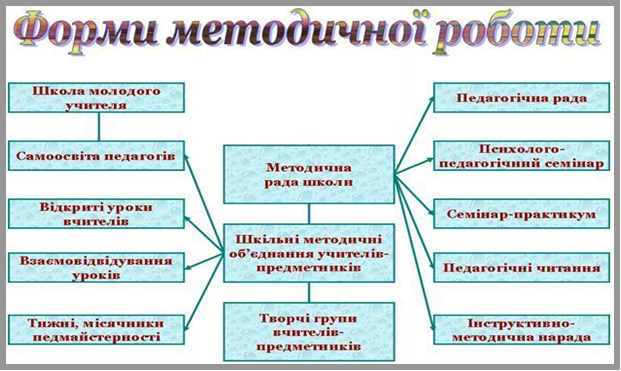 6.2. Методична робота з педагогічними кадрами6.3. План засідань методичної ради  6.4. Робота методичних об’єднань 6.4.1. План  роботи МО вчителів трудового навчання, фізичної  культури6.4.2. План роботи  методичного об’єднання вихователів 6-9 класів та класних керівників 6.4.3. План роботи  методичного об’єднання вчителів та  вихователів 2,3 класів6.4.4. План роботи  методичного об’єднання вчителів 6-9 класів та вчителів корекційно-розвивального навчання6.3.5. Графік проведення предметних тижнівРозділ VІІ. Охорона праці та безпека життєдіяльності учасників освітнього процесу7.1. Заходи з хорони праці7.2. Заходи щодо запобігання травматизму під час навчально-виховного процесу7.4. Заходи запобігання дитячого дорожньо-транспортного травматизму7.5. Заходи щодо пожежної безпеки в школі7.6. Заходи профілактики побутового травматизму серед педагогічного та учнівського колективів7.7. Заходи щодо запобігання аваріям, пожежам і нащасним випадкам виробничого характеруРозділ VІІІ. Господарська діяльність, розиток матеріально-технічної базиРозділ ІХ. Фінансова діяльністьПочаткова школаПочаткова школаОсновна школаОсновна школаВсього1-2 класи1-2 класи5-10 класи5-10 класи1,2,5-10 кл.К-ть класівК-ть учнівК-ть класівК-ть учнів218647Усього класівУсього класівУсього класівУсього класів8Усього учнівУсього учнівУсього учнівУсього учнів65Середня наповнюваністьСередня наповнюваністьСередня наповнюваністьСередня наповнюваність8Класи12усього5678910усьогоразомНа початок року781510976974863Прибуло1342248Вибуло1113156На кінець року71118121076664765Навчальний рікКількість випускниківПродовжили навчанняПрацевлаштованіНа утриманні батьків2016/201763122017/201812714№п/пНазва оздоровчого закладу2017-2018 н.р.1.Санаторій «Барвінок» м. Боярка 153.Санаторій «Дельфін» м. Скадовськ15Всього :30Категорія учнівКількість пільгового контингентуОздоровленоДіти-сироти та діти, позбавлені батьківських прав11Діти з інвалідністю3713Дітиз багатодітних 124Тип щепленняК-ть дітейНазва вакциниСерія Доза Поліомієліт 3ОПВ-14 р4 А 431 А2кДефтерія,правець14АДП-м221502115 А0,5Гепатит В----Туберкулінові проби22R  манту14/3000732 ТО№Зміст діяльностіТермінвиконанняВідповідальніФорма узагальнення12345Укомплектувати школу педагогічними кадрами   До 23.08.18ДиректорІнформація Вивчити нормативні документи, накази та листи Міністерства освіти і науки України, департаменту освіти і науки  КОДАДо 25.08.18Директор,заступник з НВР Скласти тарифікацію вчителів на 2018-2019 навчальний рікДо 06.09.18Заступник з НВРНаказУточнити контингент учнів, скласти шкільну мережу. Узгодити її з департаментом освіти і науки До 10.09.18  Заступник з НВРЗвіт ЗНЗ-11Провести: серпневу педраду; інструктивну нараду з питань ведення шкільної документації, організованого початку навчального року До 30.08.18  Директор,заступник з НВРПротоколЗатвердити, погодити: роботи школи: навчальні плани, річний  план роботи школи, режим роботи школи,   розклад уроків (погоджений із Держпродспоживслужбою) календарно-тематичне планування; план роботи гуртків, спортивних секцій, плани виховної роботи вихователів,   класних керівників, план роботи  психолога, соціального педагога, інструктора з фізкультури, педагога-організатора До 30.08.18  Директор,заступник з НВРОформити класні журнали, журнали гуртків До 06.09.18  Заступник з НВРІнформаціяУкомплектувати гуртки  До 06.09.18  Заступник з ВРНаказ Оформити акти та іншу документацію про готовність школи, майстерень, спортивного залу до початку навчального року  До 30.08.18Директор, заступник з НВРАкти перевірок, акти дозволуПровести заходи з охорони праці на початок навчального року (інструктажі з учнями та працівниками) До 06.09.18 Заступник з НВРЖурналиЗабезпечити учнів підручниками     До 03.09.18СекретарЗатвердити графіки чергування по школі вчителів та вихователівДо 05.09.18  Заступник з НВРНаказЗатвердити режим харчування в шкільній їдальні. Організувати чергування педпрацівників До 03.09.18  Дієтсестра,заступник з НВРНаказСкласти графік і розробити плани проведення предметних тижнів, декад До 10.09.18  ЗаступникПланиОновити банк даних дітей із соціально незахищених категорій До 05.09. 18 Соціальний педагогІнформаціяСкласти план-графік спортивно-масової роботи До 10.09.18 Інструктор з фізкультуриПлан Скласти план роботи з охорони життя та здоров'я дітей, заходів із ТБ, охорони праці, санітарно-профілактичних та оздоровчих заходів До 01.09.18 Директор,заступник з НВР,медичні працівники ПланОрганізувати харчування дітейДо 01.09.18ДиректорНаказОформити соціальний паспорт школиДо 01.09.18СоціальнийпедагогОрганізувати роботу ШПМПКДо 01.09.18Заступник з НВРПланРозсадити учнів згідно вимогДо 01.09.18ВчителіЗатвердити мережу класів, виховних групДо 01.09.18ДиректорНаказЗакріпити спальні за групами та призначити вихователів, які за них відповідаютьДо 01.09.18Заступник з НВРНаказУкомплектувати 2,3, 6-9 класи і закріпити за ними класних керівниківДо 01.09.18ДиректорНаказЗдійснити розподіл учнів на підгрупи при проведенні уроків трудового навчання До 01.09.18Заступник з НВРНаказСкласти та погодити графік роботи соціального педагога, практичного психолога, вчителів розвитку мовленняДо 01.09.18ДиректорГрафікиВстановити щоденну звітність класоводів та класних керівників за відвідуванням учнями школиДо 01.09.18Заступник з НВРЖурнал123451Затвердити план заходів щодо закінчення навчального року, проведення моніторингових контрольних робіт  Травень 2019Директор,заступник з НВРГрафік, моніторинг якості знань Створити робочу групу для складання річного плану на 2019/2020 навчальний рік Березень 2019Заступник з НВРНаказУзгодити попереднє педагогічне навантаження та відпустки з профспілковим комітетом. Ознайомити з ними педагогічних працівниківКвітень-травень 2019Директор,заступник з НВР Попереднє тижневе навантаження,заяви, графіки Проаналізувати виконання навчальних програм за рік Червень 2019 Заступник з НВР План роботи, наказВидати наказ «Про переведення учнів»Травень 2019 ДиректорНаказОформити документи про освіту, книги обліку і видачі свідоцтвТравень 2019  Заступник з НВРКнига видачі свідоцтвПровести бесіди з охорони життя та здоров’я учнів під час літніх канікулТравень 2019  Класоводи,класні керівникиЗаписи в журналахПроаналізувати мережу, контролювати облік руху учнівТравень 2019  ДиректорРозрахунки, інформаціяПеревірити правильність оформлення класних журналів, особових справ учнів на кінець навчального рокуТравень 2019  Заступник з НВРІнформаціяЗатвердження  та погодження робочого навчального плану,  плану  роботи навчального закладу на 2019/2020 навчальний рікСерпень 2019Директор,заступник з НВРПлан123451Трудову підготовку учнів проводити за такими напрямками: самообслуговування, суспільно корисна праця, уроки трудового навчання, уроки  СПО, гурткова роботаПротягом рокуПедагогічні працівники, соціальний педагогПланиПродовжувати з учнями 8-9 класів роботу, спрямовануна підготовку їх до вибору професії. З цією метою проводити бесіди, екскурсії, зустрічі з людьми різних професійПротягом рокуВчителі трудового навчання, класні керівники,соціальний педагог При зарахуванні та відрахуванні учнів дотримуватись вимог чинного законодавстваПротягом рокуДиректор,заступник з НВР НаказПри проведенні практичних робіт з соціально-побутового орієнтування включати учнів до різних видів обслуговуючої праці, яку виконують у школі  згідно програмиПротягом рокуВчитель СПОКалендарний планРазом з батьками виявляти підприємства для працевлаштування випускниківПротягом рокуСоціальний педагогІнформаціяВивчати професійні здібності учнів 8-9 класівПротягом рокуСоціальний педагог, психологАнкети, звітиПроводити екскурсії на виробничі підприємства з метою соціалізації учнів 9 класуПротягом рокуСоціальний педагогПланВикористовувати термінал для ознайомлення випускників з ПТУ, правилами вступу до нихПротягом рокуСоціальний педагогІнформація123451.Навчальні заняття організувати за семестровою системою:І семестр – з 3 вересня по 28 грудня; ІІ семестр – з 14 січня по 31 травня.Протягом навчального року провести канікули: осінні -   з 29 жовтня по 4 листопада;  зимові -  з 29 грудня по 13 січня; весняні – з 25 березня до   31 березня.Тривалість уроку у 2,3 класах становить 40 хвилин, у  6-9 класах – 45 хвилинПротягом рокуГрафік2.Навчання дітей з помірною розумовою відсталістю здійснювати за спеціальними навчальними та (або) за індивідуальними програмамиПостійноЗаступник з НВР3.Підготувати акт готовності школи на 2018/2019 н.р.До 30.08.18Заступник з АГРАкт4.При проведенні уроків трудового навчання у 6-9  класах дотримуватись Порядку поділу  класів на групи, затвердженого  наказом МОН України від 20.02.2002 р. №128, зі змінами, внесеними наказом МОН України від 09.10.2002р. №572ПостійноЗаступник з НВРНаказ5.Корекційно-розвиткові заняття в 3, 6-А, 7-9 класах проводити в другу половину дня Протягом рокуЗаступник з НВРРозклад6.Здійснювати прийом дітей до закладу за бажанням батьків  (осіб, що їх замінюють) на підставі путівок департаменту освіти і науки та висновків психолого-медико-педагогічної консультації, відповідно до медичних показань та протипоказаньПротягом рокуДиректор, ШПМПКНаказ7.Розробляти індивідуальні навчальні плани на основі навчальних програм, рекомендованих Міністерством освіти і науки України, навчальні досягнення таких учнів  оцінювати за обсягом матеріалу, визначеного індивідуальним  навчальним планомПостійноЗаступник з НВРПлани8.Організувати  роботу шкільної психолого-медико-педагогічні комісіїДо 01.09.18Голова ШПМПКНаказ, план роботи9.Проводити    індивідуальні,   групові, факультативні та інші позакласні заняття та заходи, що передбачені окремим  розкладом  і спрямовані на задоволення освітніх інтересів учнів та на розвиток їх здібностей, нахилівПротягом рокуДиректорРобочий навчальний план, наказ10.Здійснювати рівень навчальних досягнень учнів відповідно до законодавстваПротягом рокуВчителі11.Забезпечувати оптимальне співвідношення інтелектуального та фізичного навантаження учнів, тривалості навчальних занять і відпочинку, здійсненням комплексу заходів з фізичного виховання дітей, організацією раціонального харчування, профілактикою травматизму, дотриманням протиепідемічних заходів, вимог техніки безпекиПротягом рокуДиректор, заступник з НВРРежим дня12.Видати наказ про проживання вихованців, які лише навчаються, у сім’ях (згідно поданих заяв)Протягом рокуДиректорНаказ№п/пЗміст роботиЗміст роботиТермін виконанняВідповідальніВідміткапро виконанняВЕРЕСЕНЬВЕРЕСЕНЬВЕРЕСЕНЬВЕРЕСЕНЬВЕРЕСЕНЬВЕРЕСЕНЬМісячник школи та шкільної родиниМісячник школи та шкільної родиниМісячник школи та шкільної родиниМісячник школи та шкільної родиниМісячник школи та шкільної родиниМісячник школи та шкільної родиниТиждень знань 03 – 09.09Тиждень знань 03 – 09.09Тиждень знань 03 – 09.09Тиждень знань 03 – 09.09Тиждень знань 03 – 09.09Тиждень знань 03 – 09.091.День Знань:святкова квест-гра  «Діти єднають Україну»проведення першого уроку;день відкритих дверей.День Знань:святкова квест-гра  «Діти єднають Україну»проведення першого уроку;день відкритих дверей.03.09Педагог-організаторКласні керівники2.Організація чергування по школі, розподіл території школиОрганізація чергування по школі, розподіл території школиДо 07.09Директор 3.«Гуртки запрошують». Формування гуртків, узгодження плану їхньої роботи«Гуртки запрошують». Формування гуртків, узгодження плану їхньої роботиДо 15.09Керівники гуртків4.Формування активів класу. Організація роботи по самоврядуванню.Формування активів класу. Організація роботи по самоврядуванню.До15.09Педагог-організатор,класні керівники5.Збір даних про дітей пільгових категорійЗбір даних про дітей пільгових категорійДо15.09Соціальний педагог6.Класні години :  «Казковий світ знань» (2,3кл.)«Думай! Плануй! Організовуй! Виконуй!» (6 -9 кл.)Класні години :  «Казковий світ знань» (2,3кл.)«Думай! Плануй! Організовуй! Виконуй!» (6 -9 кл.)03-07.09Класні керівники7.Трудовий десант  «Працюємо разом , радіємо разом»Трудовий десант  «Працюємо разом , радіємо разом»07.09Класні керівники8Робота по оформленню класних куточків  «Знайомтеся, наш клас!»Робота по оформленню класних куточків  «Знайомтеся, наш клас!»До 15.09Класні керівники9Операція «Урок»Операція «Урок»Протягом місяцяДиректор Тиждень правил безпеки руху10-16.09Тиждень правил безпеки руху10-16.09Тиждень правил безпеки руху10-16.09Тиждень правил безпеки руху10-16.09Тиждень правил безпеки руху10-16.09Тиждень правил безпеки руху10-16.0910.Виставка – огляд спеціальної літератури «Дай руку, вулице!»Протягом тижняПротягом тижня11.Конкурс загадок та віршів про дорожній рух ( 3 клас)11.0911.09Петрусенко Ю.А.12.Вікторина «Чи знаєш ти обов′язки та права пішоходів» (6-7кл)13.0913.09Педагог-організатор13.Гра – змагання « Правила безпечної поведінки учнів на вулицях і дорогах» ( 8-9 клас)15.0915.09Педагог-організатор14.Година спілкування «Безпечна дорога» (2,3кл.)«Руху правила єдині – поважати їх повинні» (6-7кл.)« Безпека дорожнього руху – це життя» (8-9кл.)Протягом тижняПротягом тижняКласні керівники15.Конкурс малюнків «Знай дорослий, знай дитя: безпека руху – це життя» (3,6,7 кл.)Протягом тижняПротягом тижняСергієнко Т.В.Тиждень здоров’я та спорту17-23.09Тиждень здоров’я та спорту17-23.09Тиждень здоров’я та спорту17-23.09Тиждень здоров’я та спорту17-23.09Тиждень здоров’я та спорту17-23.09Тиждень здоров’я та спорту17-23.0916.Бесіди« Рецепти здоров’я» (3кл.)« Хвороби цивілізації» ( 6-      7 кл.)« Шкідливий вплив куріння на статеве дозрівання підлітків» (8-9 кл.)Бесіди« Рецепти здоров’я» (3кл.)« Хвороби цивілізації» ( 6-      7 кл.)« Шкідливий вплив куріння на статеве дозрівання підлітків» (8-9 кл.)Протягом тижняКласні керівники17.Тестування « Чи маю я шкідливі звички?»Тестування « Чи маю я шкідливі звички?»19.09Психолог18.Конкурс малюнків « Спорт у моєму житті  (3-9кл.)Конкурс малюнків « Спорт у моєму житті  (3-9кл.)Протягом тижняІнструктор з фізкультури19.Практичне заняття « Як надати першу медичну допомогу при травмах» ( 6-9 кл)Практичне заняття « Як надати першу медичну допомогу при травмах» ( 6-9 кл)21.09Медсестра, класні керівники20.Тренінг « Здоров’я та здоровий спосіб життя» ( 6 - 9кл.)Тренінг « Здоров’я та здоровий спосіб життя» ( 6 - 9кл.)20.09Соціальний педагог21.Конференція «Формування практичних навичок здорового способу життя » (7-9 кл)Конференція «Формування практичних навичок здорового способу життя » (7-9 кл)21.09Медсестра,класні керівники22.Конкурс стінгазет « Мій кумир у спорті»Конкурс стінгазет « Мій кумир у спорті»Протягом тижняТарасенко Н.Л.23.Операція «Урок»Операція «Урок»Протягом місяцяДиректор Тиждень партизанської слави24.09 – 30.09Тиждень партизанської слави24.09 – 30.09Тиждень партизанської слави24.09 – 30.09Тиждень партизанської слави24.09 – 30.09Тиждень партизанської слави24.09 – 30.09Тиждень партизанської слави24.09 – 30.0924.Виставка літератури « Із книжок про війну, про бої  ми читаємо»Виставка літератури « Із книжок про війну, про бої  ми читаємо»24.09Педагог-організатор25.Конкурс читців – декламаторів        « Героїка війни в поезії» (6-9 клас)Конкурс читців – декламаторів        « Героїка війни в поезії» (6-9 клас)25.09Степаненко О.І., Коба Т.Г.26.Інформаційна хвилина « 22 вересня – День партизанської слави»Інформаційна хвилина « 22 вересня – День партизанської слави»24.09Педагог- організатор27.Урок – дослідження « Стежками партизанської слави» ( 8, 9клас)Урок – дослідження « Стежками партизанської слави» ( 8, 9клас)27.09Карлова Т.М.28.Години спілкування:« Збережемо пам’ять про героїв» (3кл.)«Герої нашого краю» (6 кл.)«Незабутні сторінки народного героїзму» (8-9 кл.)Години спілкування:« Збережемо пам’ять про героїв» (3кл.)«Герої нашого краю» (6 кл.)«Незабутні сторінки народного героїзму» (8-9 кл.)30.0928.0927.09Бажай С.В.КостюкО.С.СоловейС.С.29.«Малюємо пам'ять» - виставка малюнків до Дня партизанської слави«Малюємо пам'ять» - виставка малюнків до Дня партизанської славиПротягом тижняКучинська О.Л.30.Акція «Пам′ятник» (упорядкування могил загиблих воїнів)Акція «Пам′ятник» (упорядкування могил загиблих воїнів)Протягом тижняПедагог-організаторЖОВТЕНЬЖОВТЕНЬЖОВТЕНЬЖОВТЕНЬЖОВТЕНЬЖОВТЕНЬМісячник   художньо – естетичного вихованняМісячник   художньо – естетичного вихованняМісячник   художньо – естетичного вихованняМісячник   художньо – естетичного вихованняМісячник   художньо – естетичного вихованняМісячник   художньо – естетичного вихованняТиждень бібліотеки01.10 – 07.10Тиждень бібліотеки01.10 – 07.10Тиждень бібліотеки01.10 – 07.10Тиждень бібліотеки01.10 – 07.10Тиждень бібліотеки01.10 – 07.10Тиждень бібліотеки01.10 – 07.101.Конкурс малюнків « Ми ці книги прочитали, потім їх намалювали» ( 6,7кл)Конкурс малюнків « Ми ці книги прочитали, потім їх намалювали» ( 6,7кл)протягом тижняКласні керівники2.Години спілкування:« Твій друг – книга» (3кл.)«Шлях книги з глибини віків» (6,7 кл. )« Твої улюблені письменники» ( 8,9 кл.)Години спілкування:« Твій друг – книга» (3кл.)«Шлях книги з глибини віків» (6,7 кл. )« Твої улюблені письменники» ( 8,9 кл.)02.1003.1001.10Тарасенко Д.М.Гаган Т.П.Кучинська О.Л.3.Екскурсія третьокласників до шкільної бібліотеки « У книжному царстві, у мудрій державі»Екскурсія третьокласників до шкільної бібліотеки « У книжному царстві, у мудрій державі»06.10Петрусенко Ю.А.4.Робота у « книжковій лікарні» (ремонт книг та журналів)Робота у « книжковій лікарні» (ремонт книг та журналів)Протягом тижняВихователі5.Підготовка і проведення заходів до Дня учителя « Доземний уклін, дорогі вчителі»Підготовка і проведення заходів до Дня учителя « Доземний уклін, дорогі вчителі»За окремим планомПедагог-організаторТиждень музики08.10 – 14.10Тиждень музики08.10 – 14.10Тиждень музики08.10 – 14.10Тиждень музики08.10 – 14.10Тиждень музики08.10 – 14.10Тиждень музики08.10 – 14.106.Виготовлення газети до Міжнародного Дня музики (6-9 кл.) Виготовлення газети до Міжнародного Дня музики (6-9 кл.) протягом тижняПедагог-організатор7.Години спілкування:«Музика в житті людини» (3кл.)«Видатні композитори світу»  ( 6-7 кл.)Віртуальні екскурсії у світ музики. Зустріч із композиторами-класиками» (8-9 кл.)Години спілкування:«Музика в житті людини» (3кл.)«Видатні композитори світу»  ( 6-7 кл.)Віртуальні екскурсії у світ музики. Зустріч із композиторами-класиками» (8-9 кл.)10.1011.1012.10Майданік Л.Г.Гаган О.В.Сергієнко Т.В.8.Виставка  малюнків « Музика в малюнках»Виставка  малюнків « Музика в малюнках»Протягом тижняВихователі9.Конкурс пісні « Карооке в школі» (7-9 кл.)Конкурс пісні « Карооке в школі» (7-9 кл.)09.10Вчитель музики10.Конкурс загадок про музичні інструменти ( 6-9кл)Конкурс загадок про музичні інструменти ( 6-9кл)08.10Вчитель музикиТиждень козацької слави14.10-21.10Тиждень козацької слави14.10-21.10Тиждень козацької слави14.10-21.10Тиждень козацької слави14.10-21.10Тиждень козацької слави14.10-21.10Тиждень козацької слави14.10-21.1011.Виставка – презентація газет та плакатів на теми « Майдан у наших серцях», «Українці – захисники Вітчизни»Виставка – презентація газет та плакатів на теми « Майдан у наших серцях», «Українці – захисники Вітчизни»12-16.10.Соціальний педагог12.Інформаційна хвилинка « Покрова – одне з найголовніших свят козаків»Інформаційна хвилинка « Покрова – одне з найголовніших свят козаків»13.10Педагог-організатор13.Година спілкування:«Імена та символи козацтва» (3 кл.)«Від козаків до наших днів збережемо вогонь батьків» (6-7 кл.)«Козацтво як втілення національно-естетичного ідеалу» ( 8-9 кл.)Година спілкування:«Імена та символи козацтва» (3 кл.)«Від козаків до наших днів збережемо вогонь батьків» (6-7 кл.)«Козацтво як втілення національно-естетичного ідеалу» ( 8-9 кл.)16.1017.1018.10Петрусенко Ю.А.Коба Т.Г.Корнієнко В.А.14. Загальношкільний фестиваль «Нащадки козацької слави»  Загальношкільний фестиваль «Нащадки козацької слави» 14.10Педагог-організаторТиждень талантів та гарних манер22.10 -26.10Тиждень талантів та гарних манер22.10 -26.10Тиждень талантів та гарних манер22.10 -26.10Тиждень талантів та гарних манер22.10 -26.10Тиждень талантів та гарних манер22.10 -26.10Тиждень талантів та гарних манер22.10 -26.1015.Конкурс – виставка декоративно – прикладної творчості « Ми талантами багаті» ( 6-9 кл.)Конкурс – виставка декоративно – прикладної творчості « Ми талантами багаті» ( 6-9 кл.)протягом тижняКерівники гуртків16.Виставка аплікацій з осіннього листя «Осінній калейдоскоп» (3кл), композицій з квітів, природного матеріалу «Осінь-чарівниця» ( 6-9 кл.)Виставка аплікацій з осіннього листя «Осінній калейдоскоп» (3кл), композицій з квітів, природного матеріалу «Осінь-чарівниця» ( 6-9 кл.)протягом тижняВихователі17.Конкурс на кращу класну кімнату, презентація класівКонкурс на кращу класну кімнату, презентація класівПротягом тижняПедагог-організаторКласні керівники18.Конференція « Чайна церемонія» (8-9 кл)Конференція « Чайна церемонія» (8-9 кл)22.10Мірошкіна Л.А.19.Круглий стіл «Як сподобатися людям» (7-9 клас)Круглий стіл «Як сподобатися людям» (7-9 клас)24.10Педагог-організатор20.Операція «Чистоти і порядку»  в спальняхОперація «Чистоти і порядку»  в спальнях25.10Вихователі21.Операція «Урок»Операція «Урок»Протягом місяцяДиректор 22.Бесіди з безпеки життєдіяльності під час осінніх канікулБесіди з безпеки життєдіяльності під час осінніх канікул26.10Класні керівникиЛИСТОПАДЛИСТОПАДЛИСТОПАДЛИСТОПАДЛИСТОПАДЛИСТОПАДМісячник морально - етичного вихованняМісячник морально - етичного вихованняМісячник морально - етичного вихованняМісячник морально - етичного вихованняМісячник морально - етичного вихованняМісячник морально - етичного вихованняТиждень доброти та милосердя05.11 – 11.11Тиждень доброти та милосердя05.11 – 11.11Тиждень доброти та милосердя05.11 – 11.11Тиждень доброти та милосердя05.11 – 11.11Тиждень доброти та милосердя05.11 – 11.11Тиждень доброти та милосердя05.11 – 11.111.Години спілкування:«Вчимося бути добрими людьми» (3 кл.)« Людей я буду любити, добро й милосердя чинити» (6-7 кл.)Години спілкування:«Вчимося бути добрими людьми» (3 кл.)« Людей я буду любити, добро й милосердя чинити» (6-7 кл.)Протягом тижняТарасенко Д.М.Дячок Л.Н.2.Бесіда «Культура спілкування між собою» (8-9кл.)Бесіда «Культура спілкування між собою» (8-9кл.)ПротягомтижняСергієнко Т.В.3.Акція « Твори добро» ( допомога літнім та самотнім людям)Акція « Твори добро» ( допомога літнім та самотнім людям)Протягом тижняПедагог-організатор4.Анкетування учнів« Якими є твої моральні якості?» (6-7 кл.)« Як ти ставишся до громадянських цінностей» (8-9 кл.)Анкетування учнів« Якими є твої моральні якості?» (6-7 кл.)« Як ти ставишся до громадянських цінностей» (8-9 кл.)06.11Соціальний педагог, психолог5.Перегляд та обговорення кінофільмів на морально-етичну тематикуПерегляд та обговорення кінофільмів на морально-етичну тематикуПротягом тижняПедагог-організатор6.«Запроси мене на танець» - вечір для старшокласників«Запроси мене на танець» - вечір для старшокласників10.11.Педагог-організатор, вихователі7.Інформаційна хвилинка «9 листопада – День української писемності та мови»Операція « Функціонування класних куточків»Інформаційна хвилинка «9 листопада – День української писемності та мови»Операція « Функціонування класних куточків»09.11Карлова Т.МЗаступник директора з НВРТиждень праці та майбутньої професії12.11. – 17.11Тиждень праці та майбутньої професії12.11. – 17.11Тиждень праці та майбутньої професії12.11. – 17.11Тиждень праці та майбутньої професії12.11. – 17.11Тиждень праці та майбутньої професії12.11. – 17.118.Прес-огляд «Професії нашого краю»Прес-огляд «Професії нашого краю»Соціальний педагог9.Перегляд відеофільмів « Вдало обрана професія – щаслива доля»Перегляд відеофільмів « Вдало обрана професія – щаслива доля»Протягом тижняСоціальний педагог10.Тренінг « Крок до успіху»Тренінг « Крок до успіху»13.11Психолог11.Тематичні години спілкування:«Всі професії потрібні, всі професії важливі» (6кл.)« Людина для професії чи професія для людини » (7-8 кл.)«Твоя майбутня професія і конкурентоспроможність на ринку праці » (9 кл.)Тематичні години спілкування:«Всі професії потрібні, всі професії важливі» (6кл.)« Людина для професії чи професія для людини » (7-8 кл.)«Твоя майбутня професія і конкурентоспроможність на ринку праці » (9 кл.)протягом тижняКласні керівники12.Оформлення інформаційного куточка «Твоя професія – твоє майбутнє»Оформлення інформаційного куточка «Твоя професія – твоє майбутнє»протягом тижняПедагог -організатор13.Лекція для батьків « Допоможіть дитині правильно обрати професію»Лекція для батьків « Допоможіть дитині правильно обрати професію»Психолог, соціальний педагог Тиждень толерантності19.11 – 23.11Тиждень толерантності19.11 – 23.11Тиждень толерантності19.11 – 23.11Тиждень толерантності19.11 – 23.11Тиждень толерантності19.11 – 23.11Тиждень толерантності19.11 – 23.11 14.Інформаційна хвилинка                «16 листопада – Міжнародний день толерантності»Інформаційна хвилинка                «16 листопада – Міжнародний день толерантності»19.11Психолог 15.Анкетування «Ваш рівень толерантності»Анкетування «Ваш рівень толерантності»20.11Психолог16.Години спілкування:«Прагніть бути толерантними» (6 кл) « Толерантність – крок до свободи» ( 7-8 кл.)« Милосердя – протидія насильству» ( 9 кл.)Години спілкування:«Прагніть бути толерантними» (6 кл) « Толерантність – крок до свободи» ( 7-8 кл.)« Милосердя – протидія насильству» ( 9 кл.)протягом тижняКостюк О.С.Гаган Т.П.Соловей С.С.17.Круглий стіл  «Україна… від толерантності особи до толерантності держави і суспільства»Круглий стіл  «Україна… від толерантності особи до толерантності держави і суспільства»21.11Соціальний педагог18.Заняття з елементами тренінгу «Толерантність – ціннісна й поведінкова складова особистості»Заняття з елементами тренінгу «Толерантність – ціннісна й поведінкова складова особистості»22.11Психолог19.Виставка малюнків «На доброму серці тримається світ»Виставка малюнків «На доброму серці тримається світ»Протягом тижняУчителі малюванняТиждень чистоти і порядку 26.11 -30.11Тиждень чистоти і порядку 26.11 -30.11Тиждень чистоти і порядку 26.11 -30.11Тиждень чистоти і порядку 26.11 -30.11Тиждень чистоти і порядку 26.11 -30.1120.Години спілкування:«Твій зовнішній вигляд» (3 кл.)«Не відкладай на завтра, те що можна зробити сьогодні» (6 кл.)«Подбай про своє здоров’я сам » (7-8кл.)«Від виховання до вихованості» (9 кл.)Години спілкування:«Твій зовнішній вигляд» (3 кл.)«Не відкладай на завтра, те що можна зробити сьогодні» (6 кл.)«Подбай про своє здоров’я сам » (7-8кл.)«Від виховання до вихованості» (9 кл.)Протягом тижняКласні керівники21.Бесіда «Правила пожежної безпеки, поведінка на випадок пожежі»Бесіда «Правила пожежної безпеки, поведінка на випадок пожежі»Протягом тижняКласні керівники22.Рейди  «Зовнішній  вигляд  учнів». Висвітлення результатів рейдів у шкільній газетіРейди  «Зовнішній  вигляд  учнів». Висвітлення результатів рейдів у шкільній газетіПротягом тижня.Педагог-організатор23.Лекція для учнів «Гігієна навчальних занять у школі»« Профілактика інфекційних та простудних захворювань»Лекція для учнів «Гігієна навчальних занять у школі»« Профілактика інфекційних та простудних захворювань»27.11-28.11Медсестра24.Інформаційна хвилинка  « 28 листопада – День пам’яті жертв голодомору та політрепресій»Інформаційна хвилинка  « 28 листопада – День пам’яті жертв голодомору та політрепресій»30.11Педагог- організаторГРУДЕНЬГРУДЕНЬГРУДЕНЬГРУДЕНЬГРУДЕНЬГРУДЕНЬМісячник військово-патріотичного та громадянського вихованняМісячник військово-патріотичного та громадянського вихованняМісячник військово-патріотичного та громадянського вихованняМісячник військово-патріотичного та громадянського вихованняМісячник військово-патріотичного та громадянського вихованняМісячник військово-патріотичного та громадянського вихованняТиждень боротьби зі СНІДом03.12 – 07.12Тиждень боротьби зі СНІДом03.12 – 07.12Тиждень боротьби зі СНІДом03.12 – 07.12Тиждень боротьби зі СНІДом03.12 – 07.12Тиждень боротьби зі СНІДом03.12 – 07.12Тиждень боротьби зі СНІДом03.12 – 07.121.Книжкова викладка до Всесвітнього дня боротьби зі СНІДомКнижкова викладка до Всесвітнього дня боротьби зі СНІДом03.12.Атаманенко Ю.В.2.Відверта розмова « Проблема ВІЛ СНІДУ, кого це стосується»Відверта розмова « Проблема ВІЛ СНІДУ, кого це стосується»03.12.Атаманенко Ю.В.3.Операція «Милосердя» (До Міжнародного дня інвалідів»Операція «Милосердя» (До Міжнародного дня інвалідів»03.12.Педагог-організаторкласні керівники4.Випуск інформаційно-просвітницького бюлетеня  на тему «Зупини СНІД, щоб він не зупинив тебе» Випуск інформаційно-просвітницького бюлетеня  на тему «Зупини СНІД, щоб він не зупинив тебе» 04.12Педагог-організатор5.Конкурс малюнків «Діти проти СНІДу!» Конкурс малюнків «Діти проти СНІДу!» Протягом тижняСоціальний педагогТиждень виховання майбутнього захисника Вітчизни10.12 – 16.12Тиждень виховання майбутнього захисника Вітчизни10.12 – 16.12Тиждень виховання майбутнього захисника Вітчизни10.12 – 16.12Тиждень виховання майбутнього захисника Вітчизни10.12 – 16.12Тиждень виховання майбутнього захисника Вітчизни10.12 – 16.12Тиждень виховання майбутнього захисника Вітчизни10.12 – 16.126.Бесіда «Краса і велич символів державних»Бесіда «Краса і велич символів державних»протягом тижняКласні керівники7.Години спілкування:«Україна – моя рідна Батьківщина» (3кл.)«Будемо гідні слави героїв» (6-7кл.)«Історія створення збройних Сил України»(8-9 кл.)Години спілкування:«Україна – моя рідна Батьківщина» (3кл.)«Будемо гідні слави героїв» (6-7кл.)«Історія створення збройних Сил України»(8-9 кл.)11.1212.1213.12Петрусенко Ю.А.Карлова Т.М.Степаненко О.І.8.Перегляд художніх та документальних фільмів «Офіцери», «День командира дивізії», «На варті незалежності. Збройні Сили України»Перегляд художніх та документальних фільмів «Офіцери», «День командира дивізії», «На варті незалежності. Збройні Сили України»Протягом тижняПедагог-організатор9.Патріотичне шоу «Я люблю Україну»Патріотичне шоу «Я люблю Україну»16.12Педагог-організаторТиждень безпеки життєдіяльності17.12 – 23.12Тиждень безпеки життєдіяльності17.12 – 23.12Тиждень безпеки життєдіяльності17.12 – 23.12Тиждень безпеки життєдіяльності17.12 – 23.12Тиждень безпеки життєдіяльності17.12 – 23.12Тиждень безпеки життєдіяльності17.12 – 23.1210.Оформлення інформаційного куточка за тематикою: «Безпека у повсякденному житті»Оформлення інформаційного куточка за тематикою: «Безпека у повсякденному житті»19.12Педагог-організатор11.Конкурс малюнків «Коли електроприлади бувають небезпечні», «Шкільний травматизм»Конкурс малюнків «Коли електроприлади бувають небезпечні», «Шкільний травматизм»Протягом тижняТарасенко Н.Л.12.Рольова гра «Подорож у країну небезпечних предметів» (3кл.)Рольова гра «Подорож у країну небезпечних предметів» (3кл.)21.12Тарасенко Д.М.13.Години спілкування:«Твоя безпека -це твоя уважність» (8-9 кл.)«Надзвичайні ситуаії  та вихід з них» (6-9 кл)Години спілкування:«Твоя безпека -це твоя уважність» (8-9 кл.)«Надзвичайні ситуаії  та вихід з них» (6-9 кл)21.1222.12Сергієнко Т.В.Гаган Т.П.14.Круглий стіл«Сучасні проблеми безпеки життєдіяльності» ( 9 кл)«Екологічні проблеми сьогодення» ( 6-8 кл)Круглий стіл«Сучасні проблеми безпеки життєдіяльності» ( 9 кл)«Екологічні проблеми сьогодення» ( 6-8 кл)17.12Атаманенко Ю.В.15.Демонстрація відеофільмів про надзвичайні ситуації та загрози, які вони несуть, про героїчну працю рятувальниківДемонстрація відеофільмів про надзвичайні ситуації та загрози, які вони несуть, про героїчну працю рятувальниківПротягом тижняПедагог-організатор16.«По Вкраїні з краю в край ходить Святий Миколай» - театралізоване дійство, привітання зі святом«По Вкраїні з краю в край ходить Святий Миколай» - театралізоване дійство, привітання зі святом19.12Педагог-організаторТиждень звичаїв та обрядів24.12. – 28.12Тиждень звичаїв та обрядів24.12. – 28.12Тиждень звичаїв та обрядів24.12. – 28.12Тиждень звичаїв та обрядів24.12. – 28.12Тиждень звичаїв та обрядів24.12. – 28.12Тиждень звичаїв та обрядів24.12. – 28.1217.Година народознавства:«Традиції та свята нашого народу. Зимовий народний календар» (3кл.)«Година естетики «Які колядки та щедрівки знаю я і моя родина?» (6-7кл.)«Народні пісні, які співають мої батьки» ( 8-9 кл.)Година народознавства:«Традиції та свята нашого народу. Зимовий народний календар» (3кл.)«Година естетики «Які колядки та щедрівки знаю я і моя родина?» (6-7кл.)«Народні пісні, які співають мої батьки» ( 8-9 кл.)Протягом тижняБажай С.В.Костюк О.С.Соловей С.С.18.«Майстерня Діда Мороза» (прикрашання класних кімнат до Нового року (3-9 кл.)«Майстерня Діда Мороза» (прикрашання класних кімнат до Нового року (3-9 кл.)Протягом тижняКласні керівники, вихователі19.Конкурс  на кращу ялинкову прикрасу, виготовлену власними рукамиКонкурс  на кращу ялинкову прикрасу, виготовлену власними рукамиПротягом тижняДяченко Л.А., Сергієнко Т.В.20.Новорічний ранок «Новорічний серпантин»Новорічний ранок «Новорічний серпантин»Педагог-організатор21.Випуск новорічних газет«Йде, мов добрий чарівник по Вкраїні Новий рік»Випуск новорічних газет«Йде, мов добрий чарівник по Вкраїні Новий рік»Протягом тижняПедагог-організатор22.Бесіда «Щоб свята не були затьмарені бідою». Небезпека при користуванні піротехнічними засобамиБесіда «Щоб свята не були затьмарені бідою». Небезпека при користуванні піротехнічними засобами25.12Класні керівникиСІЧЕНЬСІЧЕНЬСІЧЕНЬСІЧЕНЬСІЧЕНЬСІЧЕНЬМісячник сприяння творчому розвитку особистостіМісячник сприяння творчому розвитку особистостіМісячник сприяння творчому розвитку особистостіМісячник сприяння творчому розвитку особистостіМісячник сприяння творчому розвитку особистостіМісячник сприяння творчому розвитку особистостіТиждень захисту дітей від жорстокості та насильства14.01 – 20.01Тиждень захисту дітей від жорстокості та насильства14.01 – 20.01Тиждень захисту дітей від жорстокості та насильства14.01 – 20.01Тиждень захисту дітей від жорстокості та насильства14.01 – 20.01Тиждень захисту дітей від жорстокості та насильства14.01 – 20.01Тиждень захисту дітей від жорстокості та насильства14.01 – 20.011.Поновлення банку даних на дітей,які знаходяться в особливо складних і надзвичайних умовах.Поновлення банку даних на дітей,які знаходяться в особливо складних і надзвичайних умовах.Протягом тижняСоціальний педагог2.Анкетування учнів школи щодо проявів насильства в школі, вдома, громадських місцях.Анкетування учнів школи щодо проявів насильства в школі, вдома, громадських місцях.16.01Психолог3. Години спілкування у формі бесід, усних журналів, ділових ігор: « Що ми розуміємо під насильством» ( 3 кл.)«Захисти себе та близьких»     (6 кл.)« Скривджені діти,або що таке зловживання щодо дітей» ( 7-8 кл.)«Сексуальне рабство та торгівля людьми на початку ХХІ століття» (9 кл.) Години спілкування у формі бесід, усних журналів, ділових ігор: « Що ми розуміємо під насильством» ( 3 кл.)«Захисти себе та близьких»     (6 кл.)« Скривджені діти,або що таке зловживання щодо дітей» ( 7-8 кл.)«Сексуальне рабство та торгівля людьми на початку ХХІ століття» (9 кл.)Протягом тижняза планомКласні керівники4.Круглий стіл «Насилля в сім’ї як соціальна проблема» Круглий стіл «Насилля в сім’ї як соціальна проблема» 18.01Соціальний педагог5.Правовий всеобуч для батьків з питань охорони дитинства, попередження жорстокості та насилля, вирішення сімейних конфліктів за участю працівників управління юстиціїПравовий всеобуч для батьків з питань охорони дитинства, попередження жорстокості та насилля, вирішення сімейних конфліктів за участю працівників управління юстиції18.01Директор школи,класні керівникиТиждень історичної пам’яті21.01 – 29.01Тиждень історичної пам’яті21.01 – 29.01Тиждень історичної пам’яті21.01 – 29.01Тиждень історичної пам’яті21.01 – 29.01Тиждень історичної пам’яті21.01 – 29.01Тиждень історичної пам’яті21.01 – 29.016.Інформаційне повідомлення «Що таке Соборність? Україна - соборна держава»Інформаційне повідомлення «Що таке Соборність? Україна - соборна держава»22.01Педагог-організатор7.Книжкова виставка «22.01 – День Соборності УкраїниКнижкова виставка «22.01 – День Соборності України21-23.018.Виставка малюнків «Ми твої, Україно, діти »Виставка малюнків «Ми твої, Україно, діти »Протягом тижнявихователі9.Уроки пам′яті «Нас тут триста, як скло, товариства полягло» ( до Дня героїв Крут)Уроки пам′яті «Нас тут триста, як скло, товариства полягло» ( до Дня героїв Крут)протягом тижня класні керівники10.Круглий стіл « Бій під Крутами: як відрізнити історичну правду від міфу»(8-9 кл.)Круглий стіл « Бій під Крутами: як відрізнити історичну правду від міфу»(8-9 кл.)24.01Степаненко О.І.11.Операція  «Функціонування класних куточків» Операція  «Функціонування класних куточків» 29.01Педагог-організатор12.Бесіда «Небезпека у віртуальному світі» (до Всесвітнього дня без інтернету»Бесіда «Небезпека у віртуальному світі» (до Всесвітнього дня без інтернету»27.01Тарасенко Н.Л.ЛЮТИЙЛЮТИЙЛЮТИЙЛЮТИЙЛЮТИЙЛЮТИЙМісячник правового вихованняМісячник правового вихованняМісячник правового вихованняМісячник правового вихованняМісячник правового вихованняМісячник правового вихованняТиждень превентивного виховання04.02.-09.02Тиждень превентивного виховання04.02.-09.02Тиждень превентивного виховання04.02.-09.02Тиждень превентивного виховання04.02.-09.02Тиждень превентивного виховання04.02.-09.02Тиждень превентивного виховання04.02.-09.021.Години спілкування:«Відповідальність людини за свої вчинки» (3 кл.)«Чи можуть бути права без обов′язків» (6 кл.)«Завтрашній характер у сьогоднішньому вчинку» (7кл.)«Право, обов′язок, честь» (8- 9 кл.)Години спілкування:«Відповідальність людини за свої вчинки» (3 кл.)«Чи можуть бути права без обов′язків» (6 кл.)«Завтрашній характер у сьогоднішньому вчинку» (7кл.)«Право, обов′язок, честь» (8- 9 кл.)Протягом тижняКласні керівники2.Книжкова виставка «Нехай панує на Землі закон, добро і справедливість»Книжкова виставка «Нехай панує на Землі закон, добро і справедливість»Протягом тижняСоціальний педагог3.Конкурс малюнків «Мої права» (3-9кл.)Конкурс малюнків «Мої права» (3-9кл.)04 -09.02Вихователі4.Попередження та профілактика шкідливих звичок. Перегляд мультиплікаційного фільму «Невигадані історії  Жеки». (8-9 кл)Попередження та профілактика шкідливих звичок. Перегляд мультиплікаційного фільму «Невигадані історії  Жеки». (8-9 кл)09.10.Педагог-організатор5.Консультації з правової освіти «Як не стати жертвою злочину», «Злочин та як його обійти» Консультації з правової освіти «Як не стати жертвою злочину», «Злочин та як його обійти» Протягом тижняАтаманенко Ю.В.6.Тренінгове заняття за програмою    «Рівний – рівному»Тренінгове заняття за програмою    «Рівний – рівному»17.12ПсихологТиждень правових знань11.02 – 16.02Тиждень правових знань11.02 – 16.02Тиждень правових знань11.02 – 16.02Тиждень правових знань11.02 – 16.02Тиждень правових знань11.02 – 16.02Тиждень правових знань11.02 – 16.027.Анкетування « Молодь та протиправна поведінка»Анкетування « Молодь та протиправна поведінка»13.02Практичний психолог8.Електронна презентація:« Україна – незалежна, суверенна, соціальна та правова держава»Електронна презентація:« Україна – незалежна, суверенна, соціальна та правова держава»Протягом тижня Учитель інформатики 9.Години спілкування:« Захист прав дітей у нашій державі» ( 3 кл.)« Права, свободи, обов’язки громадян України» ( 6 – 7кл.)Години спілкування:« Захист прав дітей у нашій державі» ( 3 кл.)« Права, свободи, обов’язки громадян України» ( 6 – 7кл.)Протягом тижняКласні керівники10.Правові читання « Права і свободи дитини» ( 8-9 кл.)Правові читання « Права і свободи дитини» ( 8-9 кл.)11.02Педагог-організатор11.Вікторина « Чи знаєш ти закон ?» (6-7 кл.)Вікторина « Чи знаєш ти закон ?» (6-7 кл.)12.02Атаманенко Ю.В.12.Інформаційна хвилинка:«15 лютого - День пам′яті героїв-афганців»Інформаційна хвилинка:«15 лютого - День пам′яті героїв-афганців»15.02Карлова Т.МТиждень рідної мови18.02 – 23.02Тиждень рідної мови18.02 – 23.02Тиждень рідної мови18.02 – 23.02Тиждень рідної мови18.02 – 23.02Тиждень рідної мови18.02 – 23.02Тиждень рідної мови18.02 – 23.0213.Інформаційна хвилинка « 21 лютого – Міжнародний день рідної мови»Інформаційна хвилинка « 21 лютого – Міжнародний день рідної мови»18.02Заступник з НВР14.Учнівська конференція «З історії розвитку української мови»Учнівська конференція «З історії розвитку української мови»19.02Войтович В.Г.Степаненко О.І15.Лекція для учнів 8-9 класів «Культура мовлення сучасної молодої людини»Лекція для учнів 8-9 класів «Культура мовлення сучасної молодої людини»20.06Корнієнко В.А.16.Години спілкування:«Кращої, ніж рідна, мови не буває» (3кл.)«Мова рідна, слово рідне…» (6-7 кл.)««Найкраща мова єднання – українська» (8-9 кл.)Години спілкування:«Кращої, ніж рідна, мови не буває» (3кл.)«Мова рідна, слово рідне…» (6-7 кл.)««Найкраща мова єднання – українська» (8-9 кл.)Протягом тижняКласні керівники17.Операція « Чиста школа» (наведення порядку в класних кімнатах, догляд за квітами)Операція « Чиста школа» (наведення порядку в класних кімнатах, догляд за квітами)Щотижня Вихователі18.Бесіда «Моя поведінка на перервах»Бесіда «Моя поведінка на перервах»протягом тижняКласні керівникиТиждень національно – патріотичного виховання25.02 – 28.02Тиждень національно – патріотичного виховання25.02 – 28.02Тиждень національно – патріотичного виховання25.02 – 28.02Тиждень національно – патріотичного виховання25.02 – 28.02Тиждень національно – патріотичного виховання25.02 – 28.02Тиждень національно – патріотичного виховання25.02 – 28.0219.Заочна гра- екскурсія « Чудеса України» ( 6 клас )Заочна гра- екскурсія « Чудеса України» ( 6 клас )25.02Коба Т.Г.20.Віртуальна екскурсія до музею Небесної сотні, перегляд експозиції та виставокВіртуальна екскурсія до музею Небесної сотні, перегляд експозиції та виставок27.02Сергієнко Т.В.21.Перегляд фільмів на патріотичну тематикуПерегляд фільмів на патріотичну тематику26.02Педагог- організатор22.Години спілкування:« Знай і поважай Герб, Прапор і Гімн своєї держави» (3 кл. )« Я – громадянин України й пишаюся цим» ( 6 кл.)« Люби і знай свій рідний край» ( 7 кл.)« Найвідоміші винаходи українців» (8,9 кл.)Години спілкування:« Знай і поважай Герб, Прапор і Гімн своєї держави» (3 кл. )« Я – громадянин України й пишаюся цим» ( 6 кл.)« Люби і знай свій рідний край» ( 7 кл.)« Найвідоміші винаходи українців» (8,9 кл.)протягом тижняТарасенко Д.М.Гаган О.В.Гаган С.О.Кучинська О.Л.23.Бесіда  «Обережно! Бурульки!»Бесіда  «Обережно! Бурульки!»Протягом тижняКласні керівникиБЕРЕЗЕНЬБЕРЕЗЕНЬБЕРЕЗЕНЬБЕРЕЗЕНЬБЕРЕЗЕНЬБЕРЕЗЕНЬМісячник родинно-сімейного вихованняМісячник родинно-сімейного вихованняМісячник родинно-сімейного вихованняМісячник родинно-сімейного вихованняМісячник родинно-сімейного вихованняМісячник родинно-сімейного вихованняТиждень сім’ї04.03 – 07.03Тиждень сім’ї04.03 – 07.03Тиждень сім’ї04.03 – 07.03Тиждень сім’ї04.03 – 07.03Тиждень сім’ї04.03 – 07.03Тиждень сім’ї04.03 – 07.031.Анкетування « Ти і твої батьки»Анкетування « Ти і твої батьки»06.03Психолог2.Родинне свято « Тільки родина як зірка єдина» ( 7 кл.)Родинне свято « Тільки родина як зірка єдина» ( 7 кл.)07.03Карлова Т.М., Тарасенко Н.Л.3.Години спілкування« Мої обов’язки в сім’ї» (3кл.)« Шануй батька і неньку»     (6 кл.)«Дерево міцне корінням, а людина – родом» ( 7 кл.)« Цінності моєї родини» ( 8,9 кл.)Години спілкування« Мої обов’язки в сім’ї» (3кл.)« Шануй батька і неньку»     (6 кл.)«Дерево міцне корінням, а людина – родом» ( 7 кл.)« Цінності моєї родини» ( 8,9 кл.)Протягом тижня Майданік Л.Г.Дячок Л.Н.Гаган Т.П.Сергієнко Т.В.4.Бесіда:«Весняна повінь та льодохід». Запобігання нещасним випадкамБесіда:«Весняна повінь та льодохід». Запобігання нещасним випадкампротягом тижняКласні керівникиШевченківський тиждень11.03 - 16.03Шевченківський тиждень11.03 - 16.03Шевченківський тиждень11.03 - 16.03Шевченківський тиждень11.03 - 16.03Шевченківський тиждень11.03 - 16.03Шевченківський тиждень11.03 - 16.035.Конкурс декламаторів (6-8 кл.) «Поезія Шевченка – то музики народної душа». Конкурс декламаторів (6-8 кл.) «Поезія Шевченка – то музики народної душа». 11.03Карлова Т.М., Степаненко О.І.6.Години спілкування«Його благословила доля славою святою» ( 6-7 кл.)«Він був живою піснею, скорботою та болем України» ( 8,9 кл.)Години спілкування«Його благословила доля славою святою» ( 6-7 кл.)«Він був живою піснею, скорботою та болем України» ( 8,9 кл.)Протягом тижня Тарасенко Н.Л.Кучинська О.Л.7. Оформлення інформаційного куточка «Ти з нами, Тарасе!». Оформлення інформаційного куточка «Ти з нами, Тарасе!».Протягом тижняПедагог-організатор8.Виставка ілюстрацій до творів Т.Шевченка «Ми тебе не забули, Тарасе!»Виставка ілюстрацій до творів Т.Шевченка «Ми тебе не забули, Тарасе!»Протягом тижняТарасенко Д.М.9.Перегляд документального фільму «Тарас Шевченко. Заповіт»Перегляд документального фільму «Тарас Шевченко. Заповіт»13.03Педагог-організаторТиждень протипожежної безпеки18.03 – 22.03Тиждень протипожежної безпеки18.03 – 22.03Тиждень протипожежної безпеки18.03 – 22.03Тиждень протипожежної безпеки18.03 – 22.03Тиждень протипожежної безпеки18.03 – 22.03Тиждень протипожежної безпеки18.03 – 22.0311.Виставка малюнків:«Вогонь – не іграшка» (3-9кл.)Виставка малюнків:«Вогонь – не іграшка» (3-9кл.)Протягом тижняПсихолог12.Години спілкування:«Хай дитина знає кожна – жартувать з вогнем не можна»(3 кл.)«Вогонь криком не згасити»    ( 6 кл.)«Обережно! Вогонь! Пожежонебезпечні речовини та матеріали» (7 кл.)«Вогнище – це романтично , проте дуже небезпечно» (8-9 кл.)Години спілкування:«Хай дитина знає кожна – жартувать з вогнем не можна»(3 кл.)«Вогонь криком не згасити»    ( 6 кл.)«Обережно! Вогонь! Пожежонебезпечні речовини та матеріали» (7 кл.)«Вогнище – це романтично , проте дуже небезпечно» (8-9 кл.)19.0319.0320.0320.03Тарасенко Д.М.Гаган О.В.Гаган Т.П.Сергієнко Т.В.13.Вікторина « Що слід робити у випадку пожежі?»Вікторина « Що слід робити у випадку пожежі?»18.03Атаманенко Ю.В.14.Виставка-огляд спеціальної літератури «Вогонь-друг, вогонь-ворог»Виставка-огляд спеціальної літератури «Вогонь-друг, вогонь-ворог»Протягом тижня15.Показ мультфільмів «Фокс і Трот поспішають на допомогу. Пожежа. Серія 4»  та «Пожежа» ( 3-6 кл.)Показ документального фільму «Пожежники» та «101 – служба порятунку» ( 7-9 кл.)Показ мультфільмів «Фокс і Трот поспішають на допомогу. Пожежа. Серія 4»  та «Пожежа» ( 3-6 кл.)Показ документального фільму «Пожежники» та «101 – служба порятунку» ( 7-9 кл.)20.03-21.03Педагог-організаторКВІТЕНЬКВІТЕНЬКВІТЕНЬКВІТЕНЬКВІТЕНЬКВІТЕНЬМісячник екологічного вихованняМісячник екологічного вихованняМісячник екологічного вихованняМісячник екологічного вихованняМісячник екологічного вихованняМісячник екологічного вихованняТиждень природи01.04 – 06.04Тиждень природи01.04 – 06.04Тиждень природи01.04 – 06.04Тиждень природи01.04 – 06.04Тиждень природи01.04 – 06.04Тиждень природи01.04 – 06.041.День сміху:Конкурси гуморесок, усмішок «Краще луснути від сміху, ніж померти від нудьги» (3-9кл.)День сміху:Конкурси гуморесок, усмішок «Краще луснути від сміху, ніж померти від нудьги» (3-9кл.)01.04.Педагог-організаторвихователі3.Бесіда з учнями про необхідність збереження здоров’я (до Всесвітнього Дня здоров’я)Бесіда з учнями про необхідність збереження здоров’я (до Всесвітнього Дня здоров’я)06.04.Медсестра 4.Години спілкування:« Природа в загадках, прислів’ях, приказках, віршах» ( 3 клас)« Заповідні місця рідної землі» (6 клас )« Я – маленька частиночка природи» ( 7 клас)« Здорова природа – здорова людина» ( 8 клас )« Рослини у творах мистецтва» ( 9 клас)Години спілкування:« Природа в загадках, прислів’ях, приказках, віршах» ( 3 клас)« Заповідні місця рідної землі» (6 клас )« Я – маленька частиночка природи» ( 7 клас)« Здорова природа – здорова людина» ( 8 клас )« Рослини у творах мистецтва» ( 9 клас)Петрусенко Ю.А.Коба Т.Г.Карлова Т.М.Степаненко О.І.Корнієнко В.А.5.Випуск екологічного вісника «Екологічна юстиція»Випуск екологічного вісника «Екологічна юстиція»протягом тижняПетрусенко Ю.А.6.Операція «Посади дерево»Операція «Посади дерево»Протягом місяцяКласні керівники, вихователі, вчителі трудового навчанняТиждень здорового способу життя08.04 – 14.04Тиждень здорового способу життя08.04 – 14.04Тиждень здорового способу життя08.04 – 14.04Тиждень здорового способу життя08.04 – 14.04Тиждень здорового способу життя08.04 – 14.04Тиждень здорового способу життя08.04 – 14.047.Виставка-огляд спеціальної літератури «Хвороби та профілактика»Виставка-огляд спеціальної літератури «Хвороби та профілактика»Протягом тижня Медичні працівники8.Години спілкування«Я і моє здоров'я» ( 3 кл.)«Здоров’я та його ознаки»    (6 кл. )«Твоє життя – твій вибір!»      (7 кл.)«За молодість і майбуття! За здоровий спосіб життя!» ( 8-  9 кл.)Години спілкування«Я і моє здоров'я» ( 3 кл.)«Здоров’я та його ознаки»    (6 кл. )«Твоє життя – твій вибір!»      (7 кл.)«За молодість і майбуття! За здоровий спосіб життя!» ( 8-  9 кл.)08.0408.0412.0411.04Бажай С.В.Дячок Л.Н.Тарасенко Н.Л.Соловей С.С.9.Усний журнал «Здоровим бути модно!» ( 6-7 кл.)Усний журнал «Здоровим бути модно!» ( 6-7 кл.)12.04Вчитель основ здоров’я10.Бесіда за круглим столом «Здоровий спосіб життя – шлях до довголіття» (8-9 клас )Бесіда за круглим столом «Здоровий спосіб життя – шлях до довголіття» (8-9 клас )13.04Вчитель основ здоров’я, медсестра 11.Показ мультфільмів з циклу «Азбука здоров’я» для учнів 3-6 класівПоказ документального фільму «Правда про куріння» для учнів 7-9 класівПоказ мультфільмів з циклу «Азбука здоров’я» для учнів 3-6 класівПоказ документального фільму «Правда про куріння» для учнів 7-9 класів14.04Педагог-організаторТиждень екологічних знань15.04. – 20.04Тиждень екологічних знань15.04. – 20.04Тиждень екологічних знань15.04. – 20.04Тиждень екологічних знань15.04. – 20.04Тиждень екологічних знань15.04. – 20.04Тиждень екологічних знань15.04. – 20.0412.Заочна екологічна експедиція «Скривджена земля» Заочна екологічна експедиція «Скривджена земля» 16.04Дяченко Л.А.13.Години спілкування:« Подорож лісовою стежкою»(3 кл.)« Давайте, друзі, разом природу берегти» ( 6 кл.)« Дари природи  невичерпні»(7 кл.)« Ми  - в  природі, природа -  в нас» ( 8-9 кл) Години спілкування:« Подорож лісовою стежкою»(3 кл.)« Давайте, друзі, разом природу берегти» ( 6 кл.)« Дари природи  невичерпні»(7 кл.)« Ми  - в  природі, природа -  в нас» ( 8-9 кл) Протягом тижняПетрусенко Ю.А.Коба Т.Г.Карлова Т.М.Корнієнко В.А.14.Виставка-конкурс малюнків «Збережемо наше довкілля»Виставка-конкурс малюнків «Збережемо наше довкілля»Протягом тижняВойтович В.Г.15.Операція «Затишок» (благоустрій території школи)Операція «Затишок» (благоустрій території школи)Протягом тижнявчителі трудового навчанняТиждень пам’яті про Чорнобильську трагедію22.04 – 26.05Тиждень пам’яті про Чорнобильську трагедію22.04 – 26.05Тиждень пам’яті про Чорнобильську трагедію22.04 – 26.05Тиждень пам’яті про Чорнобильську трагедію22.04 – 26.05Тиждень пам’яті про Чорнобильську трагедію22.04 – 26.05Тиждень пам’яті про Чорнобильську трагедію22.04 – 26.0516.Інформ-дайджест «Мужність і біль Чорнобиля»Інформ-дайджест «Мужність і біль Чорнобиля»22.04Педагог-організатор17.Години спілкування:« Чорнобиль – рана України» (3 кл.)« Чорнобиль не має минулого часу» ( 6 кл.)« Дзвони Чорнобиля» ( 7 кл.)« Біль Чорнобиля з роками не зникає» ( 8,9 кл.)Години спілкування:« Чорнобиль – рана України» (3 кл.)« Чорнобиль не має минулого часу» ( 6 кл.)« Дзвони Чорнобиля» ( 7 кл.)« Біль Чорнобиля з роками не зникає» ( 8,9 кл.)протягом тижняМайданік Л.Г.Костюк О.С.Гаган С.О.Сергієнко О.Л.18.«Чорнобиль: життя до і після» «Чорнобиль: життя до і після» 26.04Соловей С.С ТРАВЕНЬТРАВЕНЬТРАВЕНЬТРАВЕНЬТРАВЕНЬТРАВЕНЬМісячник здорового способу життя, фізкультури та спортуМісячник здорового способу життя, фізкультури та спортуМісячник здорового способу життя, фізкультури та спортуМісячник здорового способу життя, фізкультури та спортуМісячник здорового способу життя, фізкультури та спортуМісячник здорового способу життя, фізкультури та спортуТиждень патріотичного виховання «Збережемо  пам’ять  про подвиг»06.05 – 10.05Тиждень патріотичного виховання «Збережемо  пам’ять  про подвиг»06.05 – 10.05Тиждень патріотичного виховання «Збережемо  пам’ять  про подвиг»06.05 – 10.05Тиждень патріотичного виховання «Збережемо  пам’ять  про подвиг»06.05 – 10.05Тиждень патріотичного виховання «Збережемо  пам’ять  про подвиг»06.05 – 10.05Тиждень патріотичного виховання «Збережемо  пам’ять  про подвиг»06.05 – 10.051.Участь у заходах до Дня Перемоги:«Уроки мужності», екскурсії до музеюТематичні зустрічі «Роки, обпалені війною»покладання квітів до пам’ятниківоперація « Пам′ятник» (упорядкування могил загиблих воїнів)Участь у заходах до Дня Перемоги:«Уроки мужності», екскурсії до музеюТематичні зустрічі «Роки, обпалені війною»покладання квітів до пам’ятниківоперація « Пам′ятник» (упорядкування могил загиблих воїнів)05-08.05.Протягом тижняПедагог-організатор2.Виховні години :«Ми Ваш подвиг не забудемо ніколи..»(6-7 кл.)«На війну зі шкільного порогу» ( 8-9 кл.)Виховні години :«Ми Ваш подвиг не забудемо ніколи..»(6-7 кл.)«На війну зі шкільного порогу» ( 8-9 кл.)Протягом тижняВихователі3.Акція «Грані добра» (допомога ветеранам, учасникам війни, дітям війни, літнім людям)Акція «Грані добра» (допомога ветеранам, учасникам війни, дітям війни, літнім людям)Протягом тижня Педагог-організатор4.Лекції для учнів 8-9 класів «Психологічні особливості добору професійної діяльності»Лекції для учнів 8-9 класів «Психологічні особливості добору професійної діяльності»05-06.05.Психолог 5.Усний журнал «Наш край у роки Другої  світової війни»Усний журнал «Наш край у роки Другої  світової війни»06.05.Корнієнко В.А.Тиждень родини13.05. – 18.05Тиждень родини13.05. – 18.05Тиждень родини13.05. – 18.05Тиждень родини13.05. – 18.05Тиждень родини13.05. – 18.05Тиждень родини13.05. – 18.056.Виставка дитячих малюнків «Ось вона – мама моя!»Виставка дитячих малюнків «Ось вона – мама моя!»Протягом тижняХорякова Н.І.7.Години спілкування ( до дня матері):«Шануй батька і неньку»       (3 кл.)« Родина, родина, від батька до сина»  (6 кл.)« Від матері доні добро передати»  (7кл.)«І доброта , і теплота поєднана у серці мами» (8,     9 кл.)Години спілкування ( до дня матері):«Шануй батька і неньку»       (3 кл.)« Родина, родина, від батька до сина»  (6 кл.)« Від матері доні добро передати»  (7кл.)«І доброта , і теплота поєднана у серці мами» (8,     9 кл.)Протягом тижняТарасенко Д.М.Дячок Л.Н.Гаган Т.П.Кучинська О.Л.8.Спортивне свято «Тато, мама, я – дружна ми сім’я!»Спортивне свято «Тато, мама, я – дружна ми сім’я!»18.05Інструктор фізкультури9.Виставка виробів « Подарунок матусі своїми руками» (3-9кл.)Виставка виробів « Подарунок матусі своїми руками» (3-9кл.)протягом тижняКерівники гуртківТиждень фізкультури та спорту20.05 – 24.05Тиждень фізкультури та спорту20.05 – 24.05Тиждень фізкультури та спорту20.05 – 24.05Тиждень фізкультури та спорту20.05 – 24.05Тиждень фізкультури та спорту20.05 – 24.05Тиждень фізкультури та спорту20.05 – 24.0510.Круглий стіл «Європа: вчора, сьогодні і завтра»  (8-9 кл.)Круглий стіл «Європа: вчора, сьогодні і завтра»  (8-9 кл.)20.05Педагог-організатор11.Конкурс стінгазет « Мій кумир у спорті»Конкурс стінгазет « Мій кумир у спорті»Протягом тижняКласні керівники12.Години спілкування: «Рух і твоє здоров’я» (3 кл.)«Подорож у країну здоров’я» (6-7кл.)«Турботу про здоров’я на лікарів не перекладай» (8,      9 кл.)Години спілкування: «Рух і твоє здоров’я» (3 кл.)«Подорож у країну здоров’я» (6-7кл.)«Турботу про здоров’я на лікарів не перекладай» (8,      9 кл.)Протягом тижня Класні керівники13.Естафета « Веселі старти» (6-7 кл.)Естафета « Веселі старти» (6-7 кл.)22.05Учитель фізкультури14.Шкільні змагання з футболу та волейболу ( 6-9  кл.)Шкільні змагання з футболу та волейболу ( 6-9  кл.)25-26.05Інструктор фізкультури15.Акція « Я – господар школи» ( впорядкування шкільного подвір’я та прилеглих територій школи)Акція « Я – господар школи» ( впорядкування шкільного подвір’я та прилеглих територій школи)Щотижня Класні керівникиТиждень прощання зі школою ( для випускників)27.05 – 30.05Тиждень прощання зі школою ( для випускників)27.05 – 30.05Тиждень прощання зі школою ( для випускників)27.05 – 30.05Тиждень прощання зі школою ( для випускників)27.05 – 30.05Тиждень прощання зі школою ( для випускників)27.05 – 30.05Тиждень прощання зі школою ( для випускників)27.05 – 30.0516.Ігри, розваги, естафети «Щасливе шкільне життя»Ігри, розваги, естафети «Щасливе шкільне життя»Протягом тижняІнструктор з фізкультури17.Акція «Чистий клас»Акція «Чистий клас»27-29.05Класні керівники18.Години спілкування:«Підводимо підсумки. Що я зробив для класу і школи?»Години спілкування:«Підводимо підсумки. Що я зробив для класу і школи?»Протягом тижняКласні керівники19.Робота скриньки побажань «У наступному навчальному році я…»Робота скриньки побажань «У наступному навчальному році я…»Протягом тижняПедагог-організатор20.Свято Останнього дзвоника «Прощальний дзвоник дитинства»Свято Останнього дзвоника «Прощальний дзвоник дитинства»30.05Педагог-організатор123451.Організація роботи шкільної ради з профілактики правопорушеньДо 10 вересняПедагог-організаторНаказ2.Виявлення та постановка на внутрішньошкільний  облік  учнів, які схильні до девіантної поведінкиДо 20 вересняПедагог-організаторСписки3.Складання психолого-педагогічних характеристик та індивідуальних планів роботи з  дітьми, які перебувають на внутрішкільному облікуПедагог-організатор4.Робота по виявленню інтересів та захоплень дітей, схильних до девіантної поведінки, з метою охоплення їх позаурочною діяльністюДо 20 вересняКласні керівники, вихователіСписки5.Проведення профілактичної  роботи із учнями у рамках первинної профілактикиПерша неділя вересняКласні керівники, вихователіІнформація6.Групові лекції та індивідуальні бесіди із учнями з метою попередження правопорушеньПротягом рокуВихователі, класні керівникиІнформація7.Робота практичного психолога та соціального педагога із дітьми, схильними до девіантної поведінкиПротягом рокуСоціальний педагог                  ПсихологПлани8.Співпраця із представниками дитячої кімнати міліції та службою в справах дітейПротягом рокуПедагог-організаторПлан9.Співпраця з батькамиПротягом рокуПедагог-оганізаторПлан10.Щоденний облік відвідування учнями школиПротягом рокуПедагог-організатор11.Робота по виявленню інтересів та захоплень дітей з метою охоплення позаурочною діяльністюПротягом рокуПедагог-оганізатор12.Охоплення учнів роботою в учнівському самоврядуванні, організація змістовного дозвілля  в позаурочний часПротягом рокуПедагог-організаторПлан13.Перегляд спеціально підібраних відео- та кіноматеріалівПротягом рокуПедагог-оганізатор14.Планування та проведення виховних справ та виховних моментів щодо профілактики злочинності, бездоглядності та безпритульностіПротягом рокуПедагог-організаторПлани№Назва заходуТермін виконанняВідповідальний1.Скласти і затвердити план роботи ради профілактики.вересень Голова ради профілактики2.Скласти списки учнів схильних до правопорушень.вересеньГолова ради профілактики3. Скласти списки учнів, які без поважних причин не відвідують школу.протягом рокуЗаступник директора школи з навчально-виховної роботи4.Прийняти міри по залученню учнів до навчання.протягом рокуСклад ради профілактики5.Контролювати звітність класних керівників щодо невідвідування учнями школи без поважних причинпотягом рокуГолова ради профілактики6.Розробити систему індивідуальної та колективної роботи з учнями схильними до правопорушеньвересеньСклад ради профілактики7.Провести психологічну діагностику учнів схильних до правопорушень.жовтеньПсихолог8.Організовувати зустріч підлітків з лікарями, працівниками міліції.протягом рокуГолова ради профілактики9.Систематично проводити рейди з участю членів ради профілактики та працівниками відділу кримінальної міліції у справах неповнолітніх.щомісяцяСклад ради профілактики10.Вивчити соціальний статус важковиховуваних учнів.ЖовтеньСоціальний педагог11.Провести цикл бесід по профілактиці алкоголізму, наркоманії, токсикоманії.протягом рокуСоціальний педагог12.Систематично відвідувати неблагополучні сім’ї.протягом рокуСоціальний педагог, класні керівники13.Залучати до участі в шкільних гуртках учнів схильних до правопорушень.протягом рокуКерівники гуртківКласні керівники, Вихователі14.Співпрацювати з соціальними центрами для дітей, сімей та молоді, іншими організаціями.протягом рокуСклад ради профілактики15.Систематично заслуховувати на раді профілактики батьків, які негативно впливають на виховання дітей.протягом рокуСклад ради профілактики16.Залучати  до роботи з неблагополучними сім’ями правоохоронні  органів та громадськість.протягом рокуСклад ради профілактики17.Провести аналіз стану виховної роботи серед правопорушників.лютийСклад ради профілактики123451.Створення виховного середовища, в якому батьки є активними учасниками виховного процесуПротягом року  АдміністраціяІнформація    2.Вивчення та подолання проблем у формуванні педагогічної культури батьківПротягом рокуСоціальний педагогІнформація    3.Проведення загальношкільних та класних батьківських зборівПротягом рокуКласні керівники, вихователіІнформація   4.Співпраця соціально-психологічної служби з батькамиПротягом рокуСоціальний педагог, психологПлан   5.Участь батьків у навчальних та позаурочних загальношкільних заходахПротягом рокуВихователі, класні керівникиПлан   6.Організація спільно з батьками відпочинку дітейПротягом рокуАдміністраціяПлан   7.Відвідування родин дітейПротягом рокуКласні керівники, вихователіЗвіт   8.Участь вихованців у доброчинній, благодійній, шефській діяльностіПротягом рокуВихователі,      класні керівникиПлан   9.Створення картотеки для вивчення сімейного мікроклімату по класахПротягом рокуКласні керівники, вихователіЗвіт123451	Поновити та скласти списки дітей-сиріт, дітей, позбавлених батьківського піклування, які знаходяться під опікою, та інших пільгових категорійВересеньСоціальнийпедагогСписки2Провести обстеження житлово-побутових умом життя дітей сиріт та інших пільгових категорій з метою надання їм  допомогиВересень-січеньСоціальнийпедагог,класні керівникиАкти3Оформити пакет документів учнів пільгового контингенту (облікові картки, акти, документи, що підтверджують пільги) До 20.09. 2018СоціальнийпедагогОсобова справа4Залучити дітей-сиріт та учнів пільгового контингенту до занять в гуртках, спортивних секціях, ураховуючи їх інтересиПротягом вересняКласні керівники,соціальний педагогСписки5Проводити консультації  з батьками,  опікунами (за необхідністю) учнів пільгового контингенту  Протягом рокуПсихолог, соціальний педагог, класні керівники, адміністрація6Організувати оздоровлення учнів пільгового контингентуТравень Соціальний педагог7Організовувати безкоштовне відвідування учнями культурно-масових заходів за межами школиПротягом рокуСоціальний педагог8Розробити індивідуальний план роботи на кожну дитину-сироту та дитину, позбавлену батьківського піклуванняДо 01.09.18СоціальнийпедагогПлан 9Організувати роботу з попередження та профілактики правопорушень, злочинності, бездоглядності та СНІДуДо 01.09.2018СоціальнийпедагогПланСтворити Раду профілактики правопорушень серед учнівДо 01.09.18Педагог-організаторНаказЗакріпити за учнями, схильними до правопорушень, наставників з числа педагогівДо 01.09.18Педагог-організаторПротоколПоновити базу даних про пільговий контингент учнівДо 10.09.18Соціальний педагогСпискиПроводити індивідуальну та групову консультаційну роботу з учнями з питань соціальної адаптації та соціального захистуПротягом рокуПланиВиявити дітей з девіантною поведінкою, поставити на внутрішкільний облікДо 10.09.18Соціальний педагогСпискиВести облік листування з питань соціального захисту вихованцівПротягом рокуСоціальний педагогЛисти     12345   1.Підвести підсумки на нараді при директорові щодо літнього оздоровлення учнівВересеньСоціальний педагогПротокол   2.Оновити на початок 2016-2017 навчального року банк даних дітей пільгового контингенту щодо їх оздоровленняВересеньСоціальний педагог   3.Скласти банк даних про оздоровлення вихованців вліткуЛютийСоціальний   педагогСписки   4.Провести батьківські збори по класах щодо оздоровлення влітку 2019 рокуПерший тиждень квітняКласні керівники   5.Зібрати попередню інформацію у батьків щодо літнього оздоровлення учнівКвітеньКласні керівникиІнформація   6.Заслухати на нараді при директорові та на педраді питання щодо оздоровлення дітей вліткуТравеньСоціальний педагогПротокол    7.Співпрацювати з департаментом освіти і науки, адміністрацією санаторію «Барвінок» з питань щодо оздоровлення дітей пільгового контингенту Червень-серпеньАдміністрація    8.Стежити за ходом літньої оздоровчої кампаніїЧервень-серпеньСоціальний педагог,класні керівникиІнформація123451.Надати у медичний пункт списки учнів по класах До 01.09.18СекретарСписки2.Забезпечити безпечні і нешкідливі умови навчання, дотримання режиму учнівУпродовж рокуЗаступник з НВР3.Організувати спільну роботу  медичних працівників і класних керівників щодо заповнення листків здоров`я в класних журналах.До 10.09.18Заступник з НВР4.Проводити роз’яснювальну роботу серед вихованців та їх батьків щодо життєвої необхідності медичних обстежень та негайного звернення до медичних працівників у разі погіршення стану здоров’яУпродовж навчального рокуКласні керівники, медичні працівники5.Контролювати виконання правил і вимог щодо безпеки при проведенні занять з фізичної культуриПостійноЗаступник з НВР, медичні працівники6.Організувати проведення оглядів учнів з метою попередження педикульозу і корости, інфекційних захворюваньПісля кожних канікул і вихіднихМедичні працівникиЖурнали огляду7.Впроваджувати протиепідемічні заходи  в осінньо-зимовий період. Проводити роботу з профілактики гострих респіраторних, кишкових інфекцій, отруєнь грибами та неїстівними ягодамиЗгідно плануМедичні працівникиБесіди8.Здійснювати  профілактичні щеплення, флюорографічні обстеження підлітків, туберкулінодіагностику учнівЗгідно плануМедичні працівникиГрафік9.Затвердити розклад уроків в ДержпродспоживслужбіСерпень 2018Медичні працівники10.Здійснювати своєчасне провітрювання та вологе прибирання приміщень школиЗа графікомКласні керівники,технічний персонал11.Забезпечувати  медичний  кабінет необхідними медикаментамиВересень–травень Медичні працівники12.Координувати роботу щодо маркування шкільних меблів (стільці, парти) та дотримання санітарних норм освітлення навчального закладу і класних приміщеньВересень-травеньКласні керівники, медичні працівники13.Організувати поглиблені медичні огляди учнівЗа графікомРУОЗМедичні працівники14.Проводити зустрічі  учнів різних вікових категорій з медичними працівниками з метою пропаганди здорового способу життяВересень-травеньМедичні працівники, класні керівникиПлан15.Провести  заходи до Міжнародного дня людей з  інвалідністю ГруденьСоціальний педагогСценарій17.Провести заходи до Всесвітнього та Всеукраїнського Дня боротьби з туберкульозомБерезеньМедичні працівникиСценарій18.Провести День здоров’яКвітеньМедичні працівники19.Проаналізувати показники стану здоров’я учнів   за 2018/2019 навчальний рікСерпень 2019Медичні працівникиАналіз 20.Вести журнали реєстрації інструктажів з безпеки життєдіяльності  з учнями   Серпень,протягом рокуВчителі, вихователі, заступник з НВР Журнали 21.Проводити  профілактичні заходи з метою оздоровлення учнів та запобігання захворюванням: заходи щодо профілактики нещасних випадків на території школи, дотримуватись дозування обсягу домашніх завдань, випускати  санітарні бюлетенів та ін.СерпеньЗаступник з НВР, вчитель фізкультуриПлан 22.Організувати в кожному класі санітарні постиВересень Педагог-організатор23.Вести спостереження за дітьми з хронічними захворюваннямиПротягом року Медичні працівники24.Проводити амбулаторний прийом в школіПротягом рокуМедичні працівникиЖурнал25.Здійснювати медико-педагогічнй контроль за проведенням уроків фізкультури, занять гуртківПротягом рокуЗаступник з НВР26.Розробити тематику та прочитати лекції з профілактики куріння, наркоманії, токсикоманії та статевого вихованняПротягом рокуМедичні працівникиПлан27.Забезпечити проведення тижнів охорони життєдіяльності учасників освітнього процесу, спортивно-оздоровчих заходів, екскурсійЗа планомЗаступник з НВРНаказ28.Організувати роботу спортивних секцій з учнями  2-9 клДо 10.09.18Педагог-організаторГрафік29.Поділ учнів на фізкультурні групи.01.09.2018Медичні працівникиСписки30.Здійснювати з учнями фізкультурно-оздоровчу роботу: ранкову гімнастику, фізкультхвилинки на уроках, самопідготовках, рухливі ігри на перервах,прогулянках.ЩоденноПедагогічний колективРежим дня№ з/пЗміст роботиТермін виконанняВідповідальний1.Унесення коректив до перспективного плану проходження атестації та підвищення кваліфікації педагогічними працівниками (за потреби) вересень2.Ознайомлення педагогічних працівників з Типовим положенням про атестацію, Закону України «Про освіту» та з іншими нормативно-правовими актами з питань атестації педагогічних працівниківвересень3.Видання наказу про створення атестаційної комісії, затвердження її складу та ознайомлення педагогічних працівників з цим наказомдо 20 вереснядиректор4.Випуск методичних бюлетенів, розроблення пам’яток, порад для педагогічних працівниківвересень –березень  секретар АК5.Оформлення та оновлення стенда з питань атестаціїжовтень секретар АК6.Подання до атестаційної комісії списку педагогічних працівників, які підлягають черговій атестації, із зазначенням результатів попередньої атестації та даних про проходження підвищення кваліфікаціїдо 10 жовтнясекретар АК7.Оформлення подань до атестаційної комісії навчального закладу про проведення позачергової атестації певних педагогічних працівників з метою присвоєння їм кваліфікаційних категорій/педагогічних званьдо 10 жовтнядиректор, секретар АК8.Оформлення заяв педагогів про проходження позачергової атестації, перенесення терміну атестації тощодо 10 жовтнясекретар АК9.Розгляд документів, поданих до атестаційної комісії; ухвалення рішення щодо перенесення терміну атестації (якщо є відповідні заяви працівників); затвердження списку педагогічних працівників, які атестуються, графіка роботи атестаційної комісії; доведення графіка проведення атестації до відома осіб, які атестуються, під підписдо 20 жовтнячлени АК10.Перевірка строків проходження курсів підвищення кваліфікаціїдо 20 жовтня11.Закріплення членів атестаційної комісії для вивчення й узагальнення досвіду роботи педагогів, які атестуютьсядо 20 жовтнячлени АК12.Вивчення рівня професійної компетентності педагогічних працівників, їх фахової підготовки. Загальної культури для об’єктивного оцінювання їхньої роботи тощоз 20 жовтня до 15 березнячлени АК  13.Відвідування занять, інших форм роботи з учнями, які проводять педагогічні працівники, що атестуютьсяз 20 жовтня до      15 березня за графікомчлени АК  14.Затвердження графіку відкритих уроків, виховних та позакласних заходівдо 05 листопадачлени АК  15.Підготовка матеріалів щодо результативності роботи педагогічних працівників, які атестуються, у міжатестаційний періодлистопадчлени АК  16.Підготовлення необхідних форм документів для проведення атестації педагогічних працівників (бланки атестаційних листів установленого зразка, бюлетені для таємного голосування тощо)листопадчлени АК  17.Анкетування батьків, педагогічних працівників для визначення рейтингу працівників, які атестуютьсясічень – лютийпсихолог  18.Подання до атестаційної комісії характеристик діяльності педагогічних працівників у міжатестаційний періоддо 15 лютогодиректор  19.Оформлення творчих доробок/презентацій (портфоліо) досвіду роботи педагогічних працівників, що атестуютьсядо 01 березнязаступник,педагоги  20.Ознайомлення з даними про участь педагогічних працівників у роботі методоб’єднань, фахових конкурсах та інших заходах, пов’язаних з організацією освітньої роботидо 15 лютогочлени АК  21.Складання характеристик, оформлення атестаційних листів (у двох примірниках)до 01 березнясекретар АК  22.Ознайомлення педагогічних працівників з характеристиками їхньої діяльностіне пізніш як за 10 днів до підсумкового засідання АКсекретар АК  23.Підсумкове засідання атестаційної комісіїза графіком до 01 березняголова АК  24.Ознайомлення педпрацівників, які атестуються з характеристиками, атестаційними листами та результатами атестації (під підпис)не пізніш як за 10 днів до підсумкового засідання АКчлени АК  25.Вручення атестаційних листів педагогічним працівникам, які атестуються, під підписне пізніше 3-х днів після підсумкового засідання АКчлени АК  26.Підготовка атестаційних матеріалів та подання клопотання до атестаційної комісії І рівня про присвоєння певним педагогічним працівникам кваліфікаційної категорії «спеціаліст вищої категорії», педагогічного званнядо 01 березняголова АК  27.Подання на розгляд у вищі атестаційні комісії (у разі наявності) скарг педпрацівників, які атестувалисьне пізніш як за 10 днів від дня вручення атестацій-ного листаголова АК  28.Видання наказу про присвоєння кваліфікаційних категорій (встановлення тарифних розрядів), педагогічних звань. протягом 5-ти днів після підсумкового засідання АКдиректор  29.Доведення наказу про присвоєння кваліфікаційних категорій (встановлення тарифних розрядів), педагогічних звань до відома педагогічних працівників під підпис та подання наказу в бухгалтерію для нарахування заробітної платиу 3-денний строк після видання наказусекретар АК  30.Оформлення особових справ педагогічних працівників, які атестувалисяквітень  31.Моніторинг атестації педагогічних працівниківтравень  голови МО№ з/пЗміст роботиТермін виконанняВідповідальнийІ засіданняІ засіданняІ засіданняІ засідання1.Організація та проведення атестації педагогів школи у 2018/ 2019 н.р.17 жовтняголова АК,секретар АК2.Розподіл функціональних обов’язків між членами атестаційної комісії для вивчення й узагальнення досвіду роботи педагогів, які атестуються.17 жовтняголова АК,секретар АК3.Розгляд списків педагогічних працівників про проходження чергової атестації та заяв про позачергову атестацію, про перенесення строку атестації, подання керівника або педагогічної ради про присвоєння працівнику кваліфікаційної категорії, педагогічного звання та у разі зниження ним рівня професійної діяльності.  17 жовтняголова АК,секретар АК4.Затвердження плану роботи та графіка засідань атестаційної комісії, списків педагогічних працівників, які атестуються.ІІ засіданняІІ засіданняІІ засіданняІІ засідання1.Аналіз ходу атестації педагогічних працівників26 груднячлени АК2.Вироблення рекомендацій для окремих педпрацівників, що атестуються26 груднячлени АКІІІ засіданняІІІ засіданняІІІ засіданняІІІ засідання1.Атестація працівників школи:- представлення атестаційних листів;- заслуховування педагогів, які атестуються (за їх бажанням);- ознайомлення педагогічних працівників з результатами атестації під підпис.29 березняголова АК, члени АК2.Про порушення клопотання перед атестаційною комісією вищого рівня про встановлення вищих категорій та присвоєння педагогічних звань29 березняголова АК, члени АКІV засіданняІV засіданняІV засіданняІV засідання1.Про підсумки атестації педагогічних працівників у 2018/2019 н.р.22 квітняголова АК, члени АК2.Про планування роботи з атестації педагогів на 2019/2020 н.р.1.Учитель-дефектолог  Коба Т.Г.22.10-26.10. 2018Курси підвищення фахової кваліфікації вчителів-дефектологів2.Педагог-організатор Бажай Л.А.10.12-14.12. 2018Курси підвищення фахової кваліфікації педагогів-організаторів3.Вихователь Соловей С.С.27.05-07.06.2018Курси підвищення фахової кваліфікації з проблеми «Професійне самовдосконалення вихователя інтернатного закладу як один із чинників підвищення результативності виховного процесу»4.Вихователі Хорякова Н.І., Рожанська Л.В.08.01-25.01.2018Курси підвищення фахової кваліфікації вихователві шкіл-інтернатів (гуртожитків), дитячих будинків, центрів соціально-психологічної допомоги та реабілітації дітей і сімей з дітьми5.Вихователі           Гаган Т.П., Гаган О.В.14.01-25.01.2018Курси підвищення фахової кваліфікації з проблеми «Організація системи роботи з вирішення конфліктів у закладах освіти засобами  медіаційних практик» (розробники: Боярчук О.І., Микитюк Л.В.)123451.Ознайомлення батьків з нормативними документами  в галузі освітиПротягом навчального рокуДиректор, заступник з НВР, соціальний педагог2.Проведення загальношкільних батьківських зборів 2 рази на рікДиректор3.Проведення  класних батьківських зборівДвічі на семестрКласні керівники5.Обстеження житлово-побутових умов родинВересень, жовтень                    2018 рокуСоціальний педагог6.Взяття під контроль сімей, в яких батьки не забезпечують належного сімейного вихованняВересень 2018 рокуСоціальний педагог7.Організація спільної діяльності з родинами учнів, що потребують посиленої педагогічної уваги Протягом навчального рокуКласні керівники, вихователі8.Проведення  у навчальному закладі:- консультацій вчителів-дефектологів;- індивідуальних бесід з класними керівниками, адміністрацією;- консультацій психолога, соціального педагога, логопеда, медпрацівниківПротягом навчального рокуСоціальний педагог, практичний психолог, медпрацівники.класні керівники, вихователі 9.Залучення батьків до участі у загальношкільних, класних виховних заходах, проведенні творчих зустрічей, конференцій Протягом навчального рокуКласні керівники, вихователі10.Організація роботи педагогічного всеобучу батьків  учнів з надання допомоги з питань навчання і виховання дітей: з правового виховання, координації дій батьків і педагогів під час корекції поведінки школярів, розв’язання конфліктних ситуацій Протягом навчального рокуЗаступник З НВР11.Залучення батьків учнів до педагогічного процесу: участь їх (у разі необхідності) у педагогічних радах,  конференціях, засіданнях методичних об’єднань класних керівників, вихователів (пропозиції щодо удосконалення навчально-виховного процесу) Протягом навчального рокуЗаступник з НВР12.Залучення батьків учнів до роботи  ради навчального закладуЗгідно графікаДиректор13.Проведення санітарно-просвітницької роботи з батьками учнів, бесіди з питань виховання здорового способу  життя Протягом навчального рокуМедпрацівники123451.1. Про вибори секретаря педагогічної ради2. Про підсумки роботи навчального закладу у 2017/2018 навчальному році, завдання педагогічного колективу на 2018/2019 навчальний рік3. Про обговорення  та погодження річного плану роботи навчального закладу на 2018/2019 навчальний рік4. Про обговорення  та погодження освітньої програми5. Про структуру 2018/2019  навчального року6. Про затвердження списку учнів акалькуліків, дисграфіків, дислексиків7. Про затвердження індивідуальних програм на 2017/2018 н.р. для дітей, які мають ускладнені порушення розвитку.8. Про затвердження режиму роботи школи та Правил внутрішнього розпорядку в 2018/2019 навчальному році9. Про організацію харчування учнів10. Про підсумки проведення оздоровлення та відпочинку  дітей у літній період 2018 року11. Про ознайомлення з організаційно-мотодичними засадами освітнього процесу 2018/2019 навчальному році.12. Про посилення заходів безпеки під час навчального процесу13. Про розподіл варіативної частини навчального плану на 2018/2019 навчальний рік.14. Про тижневе навантаження педпрацівників на 2018/2019 н.р.Серпень 2018ДиректорДиректорЗаступник з НВРДиректорЗаступник з НВРЗаступник з НВРЗаступник з НВРДиректорМедсестра з дієтичного харчуванняМедсестраЗаступник з НВРДиректорЗаступник з НВРДиректорПротокол2.1. Моніторингові дослідження фізичного і морального здоров’я учнів, як інформаційна база в системі роботи практичного психолога та соціального педагога.2. Про відвідування учнями школи.ЖовтеньПсихолог, соціальний педагогЗаступник з НВР3.1. Формування позитивного ставлення до навчання, самостійної пізнавальної діяльності, практичних умінь та навичок під час самопідготовок – складова компетентнісної освіти дітей з особливими потребами3. Про роботу з учнями схильними до правопорушеньСіченьДиректорСоціальний педагог, педагог-організатор4.1. Педрада – семінар «Формування в учнів культури поведінки, навчання їх способів розв’язання конфліктів»2. Круглий стіл «Обмін досвідом роботи щодо збереження здоров’я та життєдіяльності дітей, попередження дитячого травматизму, дитячої злочинності,бездоглядності»БерезеньЗаступник з НВР5.1. Педрада– круглий стіл «Впровадження сучасних інноваційних технологій навчання і виховання та їх вплив на розвиток учнів»2. Про переведення учнів підготовчого, 1, 2-9  класів до наступних класів3. Про випуск учнів 9-го класу4. Про організацію дитячого оздоровлення та відпочинку влітку 2018 рокуТравеньЗаступник з НВР, голови МОЗаступник з НВРЗаступник з НВРДиректор123451.1. Про підготовку навчального закладу до організованого початку навчального року (розклад уроків, корекційних занять, склад учнів)2. Про проходження медичного огляду працівниками закладу. Наявність та відповідність нормативним  вимогам медичних книжок працівників школи-інтернату.3.  Про результати перевірки техніки безпеки в навчальних кабінетах, майстернях, спортивній залі та на майданчикСерпень 2018Заступник з НВРДиректорЗаступник з НВР2.1. Про вимоги до ведення шкільної документації (оформлення класних журналів, журналів обліку гурткової та виховної роботи)2. Про погодження календарно-тематичних планів учителів та вихователів на І семестр 2018/2019 навчального року3. Про працевлаштування учнів 9-10-го класів4. Про організацію курсової перепідготовки педпрацівників5. Про готовність навчального закладу до роботи в зимових умовахВересень 2018Заступник з НВРЗаступник з НВРСоціальний педагогЗаступник з НВРДиректор3.1. Попередження дитячого травматизму перед канікулами2. Про атестацію педпрацівників у 2018/2019 н.р.3. Про роботу педколективу щодо здійснення контролю за відвідуванням навчальних занять учнямиЖовтень 2018Заступник з НВРДиректорЗаступник з НВР4.1. Про стан роботи  з учнями,  які перебувають на внутрішкільному обліку2. Про підготовку до проведення Новорічних свят. Дотримання протипожежної безпеки 3. Про проведення інструктажів з охорони праці  та безпеки життєдіяльності з учасниками освітнього процессуЛистопад 2018Соціальний педагогЗаступник з НВРЗаступник з НВР5.1. Про результати перевірки журналів2. Про стан роботи з охорони праці та безпеки життєдіяльності3. Про стан харчування в    І семестрі4. Про стан ведення класних журналів5.  Про дотримання санітарно-гігієнічного  режиму школи учнямиГрудень  2018Заступник з НВРЗаступник з НВРДиректор                Заступник з НВРМедсестра6.1. Про підсумки ведення шкільної документації у    І семестрі 2018/2019 навчального року2. Про стан виконання навчальних програм, графіка контрольних робіт за І семестр 2018/2019 навчального року за               3. Про надання психологічної допомоги учасникам освітнього процесу4. Про підсумки проведення предметних тижнівСічень 2019Заступник з НВРЗаступник з НВРПрактичний психологЗаступник з НВР7.1. Про  стан роботи шкільних гуртків2. Про спільну  роботу закладу зі службами у справах дітей, кримінальною міліцією у справах дітей, центрами соціальних служб для дітей, сім’ї та молоді, медичними закладами щодо попередження правопорушень та шкідливих звичок3. Про роботу класних керівників4. Про стан психологічної служби, проведення години психолога у 2018/2019 н. рЛютий 2019ДиректорПедагог-рганізаторЗаступник з НВРДиректор8.1. Про стан роботи з охорони праці й  техніки безпеки у школі2. Про стан відвідування учнями (вихованцями)  навчальних занять3. Проведення двомісячника з благоустрою території та шкільних приміщеньБерезень 20198ДиректорЗаступник з НВРЗаступник з НВР9.1. Про підсумки атестації педкадрів та стан курсової перепідготовки у 2018/2019 навчальному році 2. Про організацію оздоровлення та відпочинку дітей улітку 2019 року3. Про організацію роботи щодо обліку працевлаштування (продовження навчання) випускників 9-го класуКвітень   2019ДиректорСоціальний педагогСоціальний педагог10.1. Про результати навчальних досягнень учнів за 2018/2019 навчальний  рік2. Про стан виконання навчальних програм і планів3. Про підсумки методичної роботи  за 2018/2019 навчальний рік4. Про підсумки роботи з організації харчуванняТравень  2019Заступник з НВРЗаступник з НВРЗаступник з НВРДиректор№ з/пПредмет2018/20192019/20202020/20212021/20222022/|20231.Українська мова+++++2.Історія України+3.Математика +4.Природознавство++5.Географія+6.Фізика і хімія у побуті+7.Музичне мистецтво+8.Образотворче мистецтво +9.Фізична культура+10.Основи здоров’я +11.Трудове навчання +++++12.Соціально-побутове орієнтування++13.Розвиток мовлення+14.Ритміка та лікувальна фізкультура++15.Виховна робота+++++ТермінНавчальний предметВідповідальнийУзагальненняІ  семестрУкраїнська мова  (6-7 класи)                               (8-9 класи)Гончаренко Т.М. Василенко Н.Б.Довідки, наказиІ  семестрСПО (6-9 класи) Василенко Н.Б.Довідки, наказиІ  семестрТрудове навчання (8-9 класи)                                (6-7 класи)               Гончаренко Т.М.Василенко Н.Б.Довідки, наказиІ  семестрСамопідготовка   (6-7 класи)                               (8-9 класи)Василенко Н.Б.Гончаренко Т.М.Довідки, наказиІІ семестрУкраїнська мова  (6-7 класи)                               (8-9 класи)Василенко Н.Б. Гончаренко Т.М.Довідки, наказиІІ семестрРозвиток мовлення (6-9 класи)Гончаренко Т.М.Довідки, наказиІІ семестрВиховна робота (6-7 класи)                             (8-9 класи)         Василенко Н.Б.Гончаренко Т.М.Довідки, наказиЗміст контролюФорма та мета контролюТермінВідповідальний Форма узагальненняКалендарне планування вчителівФронтальний. Відповідність змісту освіти державним стандартамДо 10.09Заступник з НВРНарада при директоровіПланування виховної роботи вихователів, класних керівниківТематичний. Відповідність змісту виховання нормативним документамДо 15.09Заступник з НВРНарада при директоровіПланування виховної роботи вихователів, класних керівниківТематичний.Відповідальність змісту виховання нормативним документамДо 15.09.18 20.01.19Заступник з НВРНарада при директоровіПодальше навчання випускників 9-го класівТематичний. Забезпечення здобуття учнями повної загальної середньої освітиДо 20.09.18Соціальний педагогНарада при директоровіСтан виконання навчальних планів і програмФронтальний.Відповідність змісту освіти державним стандартамСічень,травеньЗаступник з НВРНаказ, нарада при директоровіСтан ведення класних журналівТематичний. Відповідність ведення шкільної документації нормативним вимогамВересеньгрудень, березень,червеньЗаступник з НВРНаказ, нарада при директоровіСтан ведення і перевірки учнівських зошитівПоточний.Відповідність ведення шкільної документації нормативним вимогамЛистопад, квітеньЗаступник з НВРНаказРівень навчальних досягнень учнівФронтальний. Забезпечення належного рівня навчальних досягнень учнівСічень,травеньЗаступник з НВРНаказСтан самопідготовкиКласно-узагальнюючий. Забезпечення належного рівня організації навчально-виховного процесуГрудень 2018Директор, заступник з НВРПедрада, довідкаВивчення роботи учителів, які атестуютьсяПерсональний.Підвищення педагогічної майстерності педагогічних кадрівЖовтень 2018 - березень 2019Члени АКНарада при директоровіОрганізація охорони життя і здоров’я учасників освітнього процесуТематичний.Збереження та зміцнення здоров’я учасників освітнього процесуБерезень2019Заступник з НВРНаказ, нарада при директоровіСтан викладання трудового навчанняКомплексний.Забезпечення належного рівня викладання предмета й навчальних досягнень учнівЛистопад 2018Директор, заступник з НВРДовідкаСтан викладання СПОКомплексний.Забезпечення належного рівня викладання предмета й навчальних досягнень учнівГрудень 2018ДиректорДовідкаСтан викладання української мовиКомплексний.Забезпечення належного рівня викладання предмета й навчальних досягнень учнівЛютий 2019Директор, заступник з НВРДовідкаСтан викладання розвитку мовленняКомплексний.Забезпечення належного рівня викладання предмета й навчальних досягнень учнівБерезень 2019Заступник з НВРДовідкаЗміст контролюТермінВідповідальний Відмітка про виконанняКалендарне планування учителівВересень 2018, січень 2019Заступник з НВРПланування виховної роботи вихователів, класних керівниківВересень 2018, січень 2019Заступник з НВРСтан виконання навчальних планів і програмСічень, червень 2019Заступник з НВРОцінка якості ведення й перевірки учнівських зошитівЛистопад 2018, квітень 2019Заступник з НВРСтан ведення класних журналівЖовтень, грудень - 2018, березень, червень - 2019Заступник з НВРКниги наказівСічень, червень 2019ДиректорМатеріали з атестації педагогічних працівниківБерезень 2019ДиректорДокументація з охорони праці та безпеки життєдіяльностіБерезень 2019ДиректорПротоколи, наради, педрадиЧервень 2019ДиректорАлфавітна книгаВересень 2018, червень 2019ДиректорОсобові справи учнів та педагогічних працівниківВересень 2018, червень 2019ДиректорНоменклатура справСічень 2019ДиректорІнвентарна книгаБерезень 2019Директор1.Підготувати наказ «Про організацію методичної роботи в школі». Затвердити структуру методичної роботиСерпеньЗаступник з НВР2.Складання графіків проведення відкритих уроків, позакласних заходів, учителів і вихователів ВересеньЗаступник з НВР3.Створення комісії для проведення атестації педагогічних працівників у 2018/2019 н.р. ВересеньДиректор4.Упорядкування матеріалів з курсової перепідготовки вчителів, вихователівГолови МО5.Коригування особистих методичних тем педпрацівниківЗаступник з НВР6.Анкетування та діагностика фахової компетенції педпрацівників з метою виявлення проблемних питаньПсихолог7.Складання «Діагностичної карти педагога» Психолог8.Проведення методичної ради (за планом) Заступник з НВР9.Групові консультації для вчителів і вихователів з питання самоосвіти Заступник з НВР10.Круглий стіл з керівниками методичних обє’днань з проблеми планування методичної роботи на новий навчальний рікЗаступник з НВР11.Скласти графік проведення предметних  місячниківДо 10.09.2018Заступник директора12.Спланувати роботу психолого-педагогічного семінаруДо 10.09.2018 Заступник директора13.Спланувати роботу творчих груп  з реалізації проблеми школиДо 15.09.2018 Заступник директора14.Організувати взаємовідвідування уроків учителямиУпродовж рокуКерівники МО15.Проводити оперативні, організаційні, методичні, інструктивно-методичні наради, огляд періодичної преси, інформаційних збірників МОН УкраїниПостійноАдміністрація16.Систематизувати матеріали з самоосвіти педагогівПротягом року Заступник з НВР17.Регулярно проводити інструктивно-методичні наради з питання організації освітнього процесу                                    1 раз на місяць           Заступник з НВР18.Направляти і керувати роботою методичнихоб’єднань. Підпорядковувати їх роботу рішенню проблемного питання, над яким працює педколектив школи.Протягом рокуКерівники МО19.Надавати  допомогу в плануванні роботи МОВересеньЗаступник  з НВР               20.Продовжити роботу консультаційного пункту з метою надання індивідуальноїметодичної допомоги                                                      ЩотижняЗаступники директора21.Спланувати роботу семінарів, які будуть проведені в навчальному  роціВересеньЗаступник з НВР22.Систематично  вивчати методичні листи, рекомендації, накази органів освіти з питання удосконалення методичної і навчально-виховної роботи з наступним обговоренням на засіданнях МО1 раз на    міць                                                   Заступник з НВР, керівники МО  23.Надавати індивідуальну допомогу молодим вчителям та вихователям у методиці підготовки і проведення уроків та позакласнихзаходів, а також окремим вчителям за потребиПротягом року   Методична рада24.Заслухати звітив чителів щодо самоосвіти, виконання планів курсової перепідготовки та результативності її проходженняЗгідно з планомЗаступник з НВР25.Практичні рекомендації щодо запобігання емоційного вигорання «Як зберегти психоемоційне здоров'я педагога» ЖовтеньПсихолог26.Індивідуальні консультації для вчителів, вихователів, які мають ускладнення з методики викладання предметів та здійснення виховної роботи ЖовтеньЗаступник з НВР27.Співбесіди з вчителями та вихователями, які атестуються. Надання рекомендацій щодо оформлення власного професійного портфоліо. ЖовтеньДиректор28.Засідання методичних об’єднань.Круглий стіл «Компетентний вчитель в умовах Нової української школи.Складання «Моделі   компетентного вчителя в умовах Нової української школи»ЖовтеньЗаступник з НВР, голови МО29.Випуск методичного бюлетеня «Виховання в інтересах дитини»ЖовтеньЗаступник з НВР30.Провести семінар-практикум для вчителів «Вплив психологічного клімату на розвиток особистості учня та працездатність      колективу. Шляхи формування здорового психологічного клімату»ЖовтеньПсихолог31.Провести конференцію «Проблеми соціалізації дітей-аутистів в умовах сьогодення»Листопад Керівники МО32.Педагогічний лекторій «Створення ситуації успіху – допомога особливому учневі»Листопад Психолог33.Співбесіди з вчителями і вихователями, які атестуються (за планом) Листопад Директор34.Індивідуальні консультації для вчителів з питання диференційного та індивідуального підходу до навчання дітей - аутиків Листопад Заступник з НВР35.Співбесіди з вчителями, вихователями з питань щодо здійснення самоосвіти Листопад Заступник з НВР36.Провести круглий стіл «Компетентний учитель- запорука реалізації компетентнісного підходу до сучасного освітнього процесу в умовах Нової української школи»Січень Заступник з НВР37.Провести майстер-клас «Інноваційна грамотність педагога як умова розвитку його професіоналізму»»Січень 2019 р.Керівник МО вчителів 38.Засідання атестаційної комісії (за планом) ГруденьДиректор39.Індивідуальні бесіди з вихователями, учителями, які атестуються (за графіком) ГруденьДиректор40.Заняття в школі молодого вчителя (за планом) ГруденьЗаступник з НВР41.Методичний тиждень «Методичні перлинки» - ідеї, пам’ятки, рекомендації творчих педагогівГруденьЗаступник з НВР42.Виставка-огляд кращих зошитів з математики учнів 6-9 класів ГруденьЗаступник з НВР43.Тренінгове заняття «Психологічна компетентність вчителя» ГруденьПсихолог44.Створення методичного кейсу «Діти з девіантною поведінкою. Ми хочемо, щоб нас любили»ГруденьЗаступник з НВР45.Засідання методичних об’єднань,  методичної ради Січень46.Співбесіди з вчителями, вихователями, які атестуються СіченьДиректор47.Співбесіди з учителями, вихователями про стан їхньої роботи над особистими методичними темами СіченьЗаступник з НВР48. Заняття в школі молодого вчителя (за планом) СіченьЗаступник з НВР49.Поповнення методичного кейсу матеріалами з теми «Психологічна обізнаність – основа успішності праці вчителяСіченьПсихолог50.Оформлення традиційної виставки «Вернісаж методичних ідей»  СіченьН Заступник з ВР51.Вивчити і відповідно оформити систему роботи вчителів та вихователів, що атестуватьсяЛютийЗаступник з НВР52.Засідання атестаційної комісії (за планом) ЛютийДиректор53.Індивідуальні бесіди з вихователями, учителями, які атестуються (за графіком) ЛютийДиректор54.Заняття в школі молодого вчителя (за планом) ЛютийЗаступник з НВР55.Методичний тиждень «Методичні перлинки» - ідеї, пам’ятки, рекомендації творчих педагогів. БерезеньЗаступник з НВР56.Виставка-огляд кращих зошитів з математики учнів 6-9 класів БерезеньЗаступник з НВР57.Тренінгове заняття «Психологічна компетентність вчителя» БерезеньПсихолог58.Створення методичного кейсу «Діти з девіантною поведінкою. Ми хочемо, щоб нас любили»БерезеньПсихолог59.Засідання методичних об’єднань,  методичної ради КвітеньЗаступник з НВР60.Співбесіди з вчителями, вихователями, які атестуються КвітеньДиректор61.Співбесіди з учителями, вихователями про стан їхньої роботи над особистими методичними темами КвітеньЗаступник з НВР62. Заняття в школі молодого вчителя (за планом) КвітеньЗаступник з НВР63.Поповнення методичного кейсу матеріалами з теми «Психологічна обізнаність – основа успішності праці вчителяТравеньПсихолог64.Оформлення традиційної виставки «Вернісаж методичних ідей»  ТравеньЗаступник з НВР65.Засідання атестаційної комісії (за планом) ТравеньДиректор66.Індивідуальні бесіди з вихователями, учителями, які атестуються (за графіком) ТравеньДиректор67.Обговорити зміст завдань для контрольних робіт з основних предметівПротягом рокуМетодична рада68.Збір матеріалу до педрадЧлени меторади69.Презентація розробок вчителів та вихователів щодо роботи над своєю проблемною темоюНа кінець рокуВчителі, вихователі№п/пЗміст роботиДата проведенняВідповідальні1.ЗАСІДАННЯ ІПро планування роботи методичної ради школи  над методичною темоювересеньЗаступник з НВР2.Про ознайомлення з вимогами до ведення шкільної документації, навчальними програмами та пояснювальними записками до них, єдиними педагогічними вимогами до учнівЗаступник з НВР3.Про планування роботи шкільних методичних об’єднань на 2018/2019 навчальний рікКерівники МО4.Про планування та проведення  предметно- методичних тижнів та місячників протягом навчального рокуЗаступник з НВР1.ЗАСІДАННЯ  ІІПро результативність використання інноваційних  технологій у навчальному процесілистопадЗаступник з НВР2.Про вивчення досвіду роботи вчителів, що атестуютьсяЛистопад-лютийЧлени АК3.Про організацію педагогічної виставки «Сучасний урок. Який він?»Заступник з НВР4.Робота з проблемними дітьмиПрактичний Психолог1.ЗАСІДАННЯ  ІІІПро психологічне здоров’я школярів як одну із головних умов освітнього процесулютийПрактичний психолог2.Про діяльність роботи шкільних МО щодо вдосконалення педагогічної майстерності та фахового рівня педагогаКерівники МО3.Про вплив методичної роботи на зростання педагогічної майстерності учителів Заступник  з НВР1.ЗАСІДАННЯ  ІVПро стан виконання навчальних програм у 2018/2019 навчальному роцітравеньЗаступник з НВР2.Про аналіз роботи учителів над методичною темою за рік  3.Про результативність  роботи методичних об’єднань у 2018/2019 навчальномуроціКерівники МО4.Обмін думками та пропозиціями щодо складання річного плану роботи школи та планування методичної роботи на наступний навчальний рік.Члени методичної ради№п/пЗміст роботиДатаВідповідальний І засіданняСЕРПЕНЬІ засіданняСЕРПЕНЬІ засіданняСЕРПЕНЬІ засіданняСЕРПЕНЬ1.Про вивчення державних документів з проблеми освіти, інструктивно-методичних листівСерпень 2018Заступник з НВР 2.Про обговорення  та затвердження плану роботи методичного об'єднання на 2018/2019 н. р.Серпень 2018Голова МО3.Про призначення школи ІІ ступеня. Зміст програм з трудового навчання. Цілі та задачі професійно-трудового навчанняСерпень 2018Заступник з НВР 4.Про визначення єдиної педагогічної теми методичного об’єднання, обґрунтування її актуальностіСерпень 2018Члени МО5.Про визначення проблемних тем вчителів трудового навчання, над якими вони будуть працювати у 2018/2019 н.р. Серпень 2018Голова МО 6.Про складання графіка відкритих уроків, позакласних заходів Серпень 2018Голова МО7.Про особливості контингенту учнів школи-інтернату у 2018/2019 навчальному роціСерпень 2018Заступник з НВР 8.Про організацію роботи педагогів-наставників з молодими      спеціалістамиСерпень 2018Голова МО9.Про дотримання техніки безпеки на уроках трудового навчанняСерпень 2018Заступник з НВР 10.Про готовність майстерень до роботи в новому навчальному роціСерпень 2018Члени МО 11.Про обрання секретаря МОЧлени МОІІ засіданняЖОВТЕНЬІІ засіданняЖОВТЕНЬІІ засіданняЖОВТЕНЬІІ засіданняЖОВТЕНЬ1.Про особливості освітнього процесу навчання дітей з порушеннями інтелектуЖовтень 2018Психолог 2.Про характеристику рівнів навчальних досягнень, оцінювання учнів з інтелектуальними порушеннями легкого, помірного та тяжкого ступенівЖовтень 2018Заступник з НВР3.Доповідь «Діяльнісна спрямованість уроків трудового навчання» Жовтень 2018Бойченко В.В.4.Про обговорення відкритого уроку з штукатурно-малярної справиМета: відслідкувати формування ключових компетентностей  учнівЖовтень 2018Члени МО5.Про підготовку до проведення Тижня трудового навчання « В праці зростаємо»  ( з 12.11 по 17.11)Жовтень 2018Члени МО6.Про ознайомлення з новинками науково-педагогічної літературиЖовтень 2018Голова МОІІІ засіданняГРУДЕНЬІІІ засіданняГРУДЕНЬІІІ засіданняГРУДЕНЬІІІ засіданняГРУДЕНЬ1.Доповідь «Роль праці в розвитку особистісних якостей, що сприяють підготовці випускників до роботи в нових соціально-економічних умовах»Грудень 2018Король О.В.2.Про  обговорення відкритого уроку з штукатурно-малярної справиМета: відслідкувати формування ключових компетентностей  учнівГрудень 2018Члени МО3.Про проведення методичного вернісажу «Використання різновидів наочності на уроках  професійно- трудового навчання» Грудень 2018Голова МО4.Про підсумки проведення Тижня трудового навчанняГрудень 2018Заступник з НВР5.Про методичний анонс-огляд новинок методичної та науково – популярної літератури, презентація передплатних періодичних видань, інтернет-сайтів, пошукових систем, електронних бібліотекГрудень 2018Голова МОІV засіданняБЕРЕЗЕНЬІV засіданняБЕРЕЗЕНЬІV засіданняБЕРЕЗЕНЬІV засіданняБЕРЕЗЕНЬ1.Доповідь «Реалізація принципу індивідуального і диференційованого підходу на уроках швейної справи  і його корекційне значення»Березень 2019Майданік О.М.2.Про обговорення відкритого уроку з швейної справиМета: відслідкувати дидактичні принципи навчанняБерезень 2019Члени МО3.Педагогічні читання  « Ідеї                      В.О. Сухомлинського – невичерпне джерело трудової підготовки школярів» . Впровадження ідей та розроблення рекомендацій Березень 2019Голова МО4.Доповідь «Формування здоров’язберігаючої компетентності на уроках фізичної культури»Майданік Л.Г.5.Про  обговорення відкритого уроку з фізичної культуриМета: відслідкувати формування здоров’язберігаючої компетентностіЧлени МОV засідання ТРАВЕНЬV засідання ТРАВЕНЬV засідання ТРАВЕНЬV засідання ТРАВЕНЬ1.Доповідь «Реалізація міжпредметних та внутрішньопредметних зв’язків  на уроках квітникарства»Квітень2019Травень 2019Дяченко Л.А.2.Про обговорення відкритого уроку з квітникарстваМета: відслідкувати встановлення причинно-наслідкових зв’язків на уроціКвітень2019Травень 2019Члени МО3.Про звіти вчителів про роботу над проблемним питаннямКвітень2019Травень 2019Члени МО4.Про виконання програм, аналіз рівня досягнень учнів з трудового навчанняКвітень2019Травень 2019Вчителі 5.Про проведення діагностування педагогічних кадрів для визначення структури методичної роботи на новий навчальний рікКвітень2019Травень 2019Психолог6.Про підведення підсумків роботи вчителів трудового навчання та фізичної культури у 2018/2019 н.р.  та визначення завдань на новий навчальний рік. Квітень2019Травень 2019Голова МО№ п/пЗміст роботиДатаВідповідальніІ засіданняСЕРПЕНЬІ засіданняСЕРПЕНЬІ засіданняСЕРПЕНЬІ засіданняСЕРПЕНЬ1.Про вивчення державних документів з проблеми освіти, інструктивно-методичних листівСерпень 2018Заступник з НВР 2.Про обговорення  та затвердження плану роботи методичного об'єднання на 2018/2019 н. р.Серпень 2018Голова МО3.Про призначення школи ІІ ступеня. Модель випускника Серпень 2018Заступник з НВР 4.Про визначення єдиної педагогічної теми методичного об’єднання, обґрунтування її актуальностіСерпень 2018Члени МО5.Про визначення проблемних тем вихователів, над якими вони будуть працювати у 2018/2019 н.р.Серпень 2018Голова МО 6.Про складання графіка відкритих виховних заходівСерпень 2018Голова МО7.Про методичні рекомендації щодо       змістового наповнення планів виховної    роботи та їх оформленняСерпень 2018Заступник з НВР8.Про дотримання техніки безпеки під час освітнього процесуСерпень 2018Заступник з НВР 9.Про організацію роботи педагогів-наставників з молодими  спеціалістамиСерпень 2018Голова МО10.Про обрання секретаря МОЧлени МОІІ засіданняЖОВТЕНЬІІ засіданняЖОВТЕНЬІІ засіданняЖОВТЕНЬІІ засіданняЖОВТЕНЬ1.Доповідь «Формування здорового способу життя у вихованців з особливими потребами як спосіб профілактики правопорушень»                                               Жовтень 2018Гаган Т.П.2.Про обговорення відкритого виховного спрямування «Твоє здоров’я сьогодні — твоє майбутнє завтра»Мета: відслідкувати методи та форми роботи вихователя, спрямовані на формування у школярів компетентного ставлення до власного здоров’яЖовтень 2018Члени МО3.Про творчу співпрацю педагогічного колективу, учнів та батьків у формуванні життєвих компетентностейЖовтень 2018Соціальний педагог 4.Про методичний анонс-огляд новинок методичної та науково – популярної літератури, презентація передплатних періодичних видань Жовтень 2018Заступник з НВРІІІ засіданняГРУДЕНЬІІІ засіданняГРУДЕНЬІІІ засіданняГРУДЕНЬІІІ засіданняГРУДЕНЬ1.Доповідь «Профілактика конфліктів у підлітковому середовищі»                                          Грудень 2018Гаган О.В.2.Про обговорення корекційного заняття «Усі ми різні...»Мета: відслідкувати  взаємодію педагога та учнівГрудень 2018Члени МО3.Про рекомендації вихователям  щодо спілкування з дітьми схильними до правопорушеньГрудень 2018Психолог4.Про обмін досвідом «Індивідуальний підхід при роботі з дітьми з девіантною поведінкою»Грудень 2018Члени МО5.Про роль ради профілактики правопорушень у вирішенні проблеми важковиховуваних учнівГрудень 2018Педагог-організатор6.Про звіти класних керівників про стан профілактичної роботи з учнями схильними до девіантної поведінкиГрудень 2018Класні керівники   6-9 класів7.Про огляд інтернет-сайтів, пошукових систем, електронних бібліотек, які сприятимуть виховній діяльності вихователів школиГрудень 2018Заступник з НВРІV засіданняБЕРЕЗЕНЬІV засіданняБЕРЕЗЕНЬІV засіданняБЕРЕЗЕНЬІV засіданняБЕРЕЗЕНЬ1.Доповідь «Відродження національних традицій через розвиток дитячої творчості»                                                                                              Березень 2019Сергієнко Т.В.2.Про обговорення відкритого виховного спрямування «Цей чарівний світ мистецтва»Мета: відслідкувати розвиток дитячої творчості засобами мистецтваБерезень 2019Члени МО3.Про вплив соціальних мереж на підлітківБерезень 2019Психолог4.Про творчі звіти вихователів, що атестуються «Майстерність вихователя: творча ініціатива, пошук нових форм і методів роботи з учнями»Березень 2019Гаган Т.П., Гаган О.В.V засіданняТРАВЕНЬV засіданняТРАВЕНЬV засіданняТРАВЕНЬV засіданняТРАВЕНЬ1.Про національно-патріотичне виховання особистості як стратегічне завдання навчального закладу: здобутки, пошуки та перспективиПедагог-організатор2.Про аналіз відвідування школи учнямиКласні керівники3.Про звіти класних керівників про відвідування школи учнями за  ІІ семестр, за рікЧлени МО 4.Про звіти вихователів, класних керівників про роботу над проблемним питаннямЧлени МО5.Про підведення підсумків виховної роботи вихователів та класних керівників 6-9 класів у 2018/2019 н. р. та  визначення завдань на  новий навчальний рікГолова МО№п/пЗміст роботиДатаВідповідальний І засіданняСЕРПЕНЬІ засіданняСЕРПЕНЬІ засіданняСЕРПЕНЬІ засіданняСЕРПЕНЬ1.Про ознайомлення з новими нормативно-правовими документами, розгляд концептуальних засад реформування початкової  школи «Нова українська школа»Серпень 2018Заступник з НВР 2.Про обговорення  та затвердження плану роботи методичного об'єднання на 2018/2019 н. р.Серпень 2018Голова МО3.Про призначення школи І ступеня. Модель випускника початкової школиСерпень 2018Заступник з НВР 4.Про визначення єдиної педагогічної теми методичного об’єднання, обґрунтування її актуальностіСерпень 2018Члени МО5.Про визначення проблемних тем вчителів та вихователів, над якими вони будуть працювати у 2018/2019 н.р.Серпень 2018Голова МО 6.Про організацію роботи педагогів-наставників з молодими  спеціалістамиСерпень 2018Голова МО7.Про складання графіка відкритих уроків та виховних заходівСерпень 2018Голова МО8.Про особливості контингенту учнів школи-інтернату у 2018/2019 навчальному роціСерпень 2018Заступник з НВР 9.Про дотримання техніки безпеки під час освітнього процесуСерпень 2018Заступник з НВР 10.Про обрання секретаря МОЧлени МОІІ засіданняЖОВТЕНЬІІ засіданняЖОВТЕНЬІІ засіданняЖОВТЕНЬІІ засіданняЖОВТЕНЬ1.Круглий стіл «Нова українська школа як перехідна ланка від школи знань до школи компетентностей»Заступник з НВР2.Диспут «А чи готовий ти до змін?»Психолог3.Про цікавинки з методичної скриньки «Радимо прочитати»Голова МОІІІ засіданняГРУДЕНЬІІІ засіданняГРУДЕНЬІІІ засіданняГРУДЕНЬІІІ засіданняГРУДЕНЬ1.Реферат «Адаптація дитини з аутизмом до навколишнього середовища»Рожанська Л.В.2.Про обговорення корекційного заняттяМета: відслідкувати допомогу дитині у тактильних відчуттяхЧлени МО3.Доповідь «Забезпечення ефективного педагогічного супроводу сім’ї в сучасному навчальному закладі» Гісем О.А.4.Про обговорення проведення батьківських зборівМета: відстеження співпраці класного керівника з батькамиЧлени МО5.Про організацію Тижня початкової школиЧлени МО6.Про взаємовідвідування, обговорення самопідготовок, виховних заходів, організації режимних моментів з метою обміну досвідом роботи Члени МОІV засіданняБЕРЕЗЕНЬІV засіданняБЕРЕЗЕНЬІV засіданняБЕРЕЗЕНЬІV засіданняБЕРЕЗЕНЬ1.Доповідь «Логіко-математичний розвиток дітей з особливими освітніми проблемами засобами конструктора LEGO»Березень 2019Петрусенко Ю.А.2.Про обговорення відкритого уроку з математики  Мета: відслідкувати вплив дидактичних LEGO - ігр в корекційній роботі вчителя-дефектологаБерезень 2019Члени МО3.Круглий стіл «Безпека і благополуччя дитини –  пріоритет для педагога»Березень 2019Вчитель основ здоров’я 4.Про творчі звіти вихователів, що атестуються «Майстерність вихователя: творча ініціатива, пошук нових форм і методів роботи з учнями»Березень 2019Рожанська Л.А.5.Про панораму  ідей «Обговорення змісту проведення тижня початкової школи «До знань крокуйте разом з нами»Члени МОV засіданняТРАВЕНЬV засіданняТРАВЕНЬV засіданняТРАВЕНЬV засіданняТРАВЕНЬ1.Про звіти вчителів, вихователів про роботу над проблемним питаннямТравень 2019Члени МО2.Проведення діагностування педагогічних кадрів для визначення структури методичної роботи на новий навчальний рікТравень 2019Психолог3.Про підведення підсумків виховної роботи вихователів та вчителів молодших класів у 2018/2019 н.р.  та визначення завдань на новий навчальний рікТравень 2019Голова МО№п/пЗміст роботиДатаВідповідальний І засіданняСЕРПЕНЬІ засіданняСЕРПЕНЬІ засіданняСЕРПЕНЬІ засіданняСЕРПЕНЬ1. Про вивчення державних документів з проблеми освіти і виховання, інструктивно-методичних листівСерпень 2018Заступник з НВР 2.Про обговорення  та затвердження плану роботи методичного об’єднання на 2018/2019 н. р.Серпень 2018Голова МО3.Про визначення єдиної педагогічної теми методичного об’єднання, обґрунтування її актуальностіСерпень 2018Члени МО4.Про визначення проблемних тем вчителів, над якими вони будуть працювати у 2018/2019 н.р. Серпень 2018Голова МО 5.Про складання графіка відкритих уроків, позакласних заходів Серпень 2018Голова МО6.Про вивчення рекомендацій щодо ведення класних журналів та учнівських зошитівСерпень 2018Заступник з НВР 7.Про дотримання вимог до уроку в спеціальній школі-інтернатіСерпень 2018Заступник з НВР 8.Про організацію роботи педагогів-наставників з молодими      спеціалістамиСерпень 2018Голова МО9.Про ознайомлення з новинками методичної літературиСерпень 2018Заступник з НВР10.Про обрання секретаря МОЧлени МОІІ засіданняЖОВТЕНЬІІ засіданняЖОВТЕНЬІІ засіданняЖОВТЕНЬІІ засіданняЖОВТЕНЬ1.Круглий стіл «Нова українська школа як перехідна ланка від школи знань до школи компетентностей»Жовтень 2018Голова МО2.Доповідь «Використання в корекційно- виховному процесі різноманітних видів мистецтва,  як важливого засобу виховання дітей, які мають проблеми емоційного характеру в поведінці та спілкуванні»                                                  Жовтень 2018Степаненко О.І.3.Про обговорення відкритого корекційного заняття  «Малюємо автопортрет»Мета: відслідкувати психотерапевтичний вплив мистецтва на емоційну сферу дитиниЖовтень 2018Члени МО4.Про організацію та підготовку до проведення предметних тижнів: математики (грудень), історії (січень), української мови (лютий), природи (квітень), фізкультури та основ здоров’я (травень)Жовтень 2018Члени МО5.Відвідування занять, самопідготовок, виховних заходів, корекційних занятьЖовтень 2018Члени МОІІІ засіданняГРУДЕНЬІІІ засіданняГРУДЕНЬІІІ засіданняГРУДЕНЬІІІ засіданняГРУДЕНЬ1.Доповідь «Формування життєвих компетенцій учнів засобами СПО»Мірошкіна Л.А.2.Про обговорення відкритого заняття з СПОМета: відслідкувати методи та форми роботи вчителя, спрямовані на формування життєвих компетенцій учнів засобами СПОЧлени МО3.Про обмін досвідом «Психолого-педагогічний супровід навчання дітей з інтелектуальними порушеннями до помірного ступеня»Войтович В.Г.4.Про підготовку до проведення методичного вернісажу «Використання різновидів наочності на уроках» (березень)Голова МОІV засіданняБЕРЕЗЕНЬІV засіданняБЕРЕЗЕНЬІV засіданняБЕРЕЗЕНЬІV засіданняБЕРЕЗЕНЬ1.Доповідь «Розвиток розумових та пізнавальних здібностей на уроках математики через використання різновидів наочності, використання ТЗН»Березень 2019Карлова Т.М.2.Доповідь «Розвиток розумових та пізнавальних здібностей на уроках української мови через використання різновидів наочності, використання ТЗН»Березень 2019Коба Т.Г.3.Про обговорення відкритого  уроку математикиМета:  відслідкувати розвиток розумових та пізнавальних здібностей через використання різновидів наочностіБерезень 2019Члени МО4.Про проведення методичного вернісажу«Використання різновидів наочності на уроках»Березень 2019Голова МО5.Про творчі звіти вихователів, що атестуються «Майстерність вчителя: творча ініціатива, пошук нових форм і методів роботи з учнями»Березень 2019Мірошкіна Л.А.V засіданняТРАВЕНЬV засіданняТРАВЕНЬV засіданняТРАВЕНЬV засіданняТРАВЕНЬ1.Про звіти вчителів  про роботу над проблемним питаннямЧлени МО2.Про проведення діагностування педагогічних кадрів для визначення структури методичної роботи на новий навчальний рікПсихолог3.Про підведення підсумків виховної роботи вихователів та вчителів молодших класів у 2018/2019 н.р.  та визначення завдань на новий навчальний рікГолова МО1.Тиждень трудового навчання12.11-17.112.Тиждень математики та інформатики03.12-07-123.Тиждень історії21.01-29.014.Тиждень української вави18.02-23.025.Тиждень початкової школи04.03-07.036.Тиждень природничих наук01-04-06.047.Тиждень фізичної культури та основ здоров’я 20.05-24.05№ п/пЗміст роботи Термін Відповідальний 1.Провести інструктаж зохорони праціДо 01.09Заступник з НВР, завгосп, класні керівники2.Переглянути посадові обов’язки спеціалістів До 01.09Заступник з НВР, завгосп3.Провести інструктаж на робочому місці2 рази на рікЗавгосп4.Оформити акти дозволу на роботу в майстернях, спортзаліДо 01.09Комісія5.Оформити відповідні накази з охорони праціВересеньДиректор6.Здійснювати контроль за чергуванням по школі учнів та вчителів. Аналізувати виконання заходів з охорони праці на нарадах, зборахПротягом рокуЗаступник з НВР7.Здійснювати контроль за дотриманням правил поведінки учнями на уроках та перервах, а також відвідування школи учнямиПротягом рокуВчителі№ п/пЗміст роботи Термін Відповідальний 1.Проведення бесіди з метою запобігання дитячого травматизму під час перерв серед учнів 2-9-х класів1 раз на місяцьКласні керівники2.Під час вивчення курсу «Основ здоров’я» звернути увагу на поведінку учнів на вулиці, транспорті.За графікомВчитель «Основ здоров’я»3.Проводити інструктажі з техніки безпеки під час уроків фізичного виховання, трудового навчанняНа кожному уроці фізичного вихованняВчитель фізкультури, вчителі ПТН4.Провести бесіди на теми правил дорожнього рухуГрудень Класні керівники5.Провести на батьківських зборах цикл лекцій щодо запобігання дитячого травматизму2 рази на семестрКласні керівники6.Провести конкурс малюнків; конкурс на кращого читця; конкурс на знання правил дорожнього рухуБерезень Класні керівники7.Провести зустрічі з інспекторами дорожнього рухуКвітень Класні керівники№ п/пЗміст роботи Термін Відповідальний 1.Ознайомити учнів школи із законом України «Про дорожній рух»На уроках основ здоров’яУчитель«Основ здоров’я»2.Згідно зі шкільним графіком проводити заняття з «Основ здоров’я»,  роз’яснювати необхідні питання відповідно до програми 2 рази на місяцьУчитель «Основ здоров’я»3.Регулярно проводити профілактичну роботу серед учнів щодо запобігання дитячого дорожньо-транспортного травматизму:- конкурс на знання правил дорожнього руху;- конкурси малюнків та газет;- диктанти;Збір матеріалів учнівських повідомлень у методичному кабінеті школи1 раз у місяцьКласні керівники4.Провести на батьківських зборах бесіду щодо запобігання дитячого дорожньо-транспортного травматизмуБатьківські збориКласні керівники№ п/пЗміст роботи Термін Відповідальний 1.Організувати навчання працівників школи з пожежної безпекиПротягом рокуЗаступник з НВР, завгосп2.Обладнати куточок пожежної безпекиСіченьЗаступник з НВР, завгосп3.Продовжити вивчення правил пожежної безпеки серед учнів у курсі занять «Основи  здоров’я»Протягом рокуУчитель «Основ здоров’я»4.Забезпечити розробку і затвердити план евакуації і порядок оповіщення людей на випадок виникнення пожежіЛютийЗаступник з НВР5.Регулярно проводити інструктажі з питань пожежної безпеки1 раз у півріччяКласні керівники6.Регулярно проводити огляд шкільного приміщення та шкільної території щодо дотримання протипожежного режимуІ раз на чвертьАдміністрація7.Ознайомити вчителів з вимогами пожежної безпеки для приміщень різного призначення та при проведенні культурно-масових заходівБерезеньЗавідувач господарством8.Практичне навчання. Евакуація дітей у разі виникнення пожежіКвітеньЗаступник з НВР№ п/пЗміст роботиТермінВідповідальний1.Провести заняття з педагогічним і технічним персоналом школи на тему: «Профілактика побутового травматизму»СерпеньЗаступник з НВР, завгосп2.Провести бесіди серед педагогічного, технічного персоналу школи щодо запобігання побутового травматизму в житлових та підсобних приміщеннях, присадибних ділянках, у місцях відпочинку та можливого перебування людей1 раз на кварталЗаступник з НВР, завгосп3.Регулярно проводити бесіди серед учнівського колективу «Профілактика побутового травматизму»1 раз на місяцьКласні керівники 4.Регулярно проводити бесіди серед учнівського колективу «Я один удома»1 раз на семестрКласні керівники5.Проводити роз'яснювальну роботу серед батьків з профілактики побутового травматизмуБатьківські збориКласні керівники.6.Створити папку учнівських повідомлень про нещасні випадки у побутіПостійноЗаступник з НВР№ п/пЗміст роботиТермінВідповідальний1.Ознайомити трудовий колектив з правилами СерпеньДиректор2.Переглянути про дотримання заходів з охорони праці в колективному договоріСерпеньГолова ПК3.Організувати навчання працівників школи з безпеки життєдіяльності1 раз на місяцьЗаступник з НВР4.Регулярно проводити інструктажі з техніки безпеки 1 раз на півріччяЗавгосп5.Організувати перевірку знань з охорони праці 1 раз на три рокиКомісія1233451.Підготовка та затвердження штатного розписуДо 01.09.2018Директор, головний бухгалтерДиректор, головний бухгалтерШтатний розпис, розрахунки2.Провести перевірку якості ремонтних робіт та підготовки до нового навчального року: кабінетів, рекреацій, інших приміщеньДо 20.08.2018Завідуючий господарствомЗавідуючий господарствомАкт  готовності школи3.Провести ревізію опалювальної системи, систем водопостачання та каналізації, електромережі на предмет якісної підготовки їх до навчального рокуДо 01.10.2018Завідуючий господарствомЗавідуючий господарствомАкти підготовки4.Аналіз кошторису бюджетних  і позабюджетних видатківВересень Директор, головний бухгалтерДиректор, головний бухгалтер5.Тарифікація педагогічних працівниківВересень Адміністраціяпрофком Адміністраціяпрофком Наказ 6.Підготовка навчальних кабінетівВересень  Класні керівникиКласні керівникиДовідка 7.Призначення відповідальних за матеріальну базу навчальних кабінетів, майстерень, спортивної залиВересень Класні керівники, завідуючі майстернями вчитель фізкультуриКласні керівники, завідуючі майстернями вчитель фізкультуриНаказ 8.Розробка комплексу заходів щодо підготовки школи-інтернату до роботи у зимових умовахЖовтень  Завідуючий господарствомЗавідуючий господарствомПлан  9.Контроль за освітленням території закладуЖовтень  Завідуючий господарствомЗавідуючий господарством10.Аналіз використання енергоносіївГрудень Завідуючий господарствомЗавідуючий господарствомАналіз 11.Складання бюджетного запиту  на 2019  рік. Аналіз виконання кошторису за 2018 рікВересень Директор, головний бухгалтерДиректор, головний бухгалтерКошторис, розрахунки12.Укладання угод на постачання продуктів харчування, господарських товарів, інвентарю, обладнання та іншеСічень Директор, головний бухгалтерДиректор, головний бухгалтерУгоди13.Проведення рейду зберігання підручників і художньої літературиСічень Бібліотекар Бібліотекар Інформація 14.Огляд навчальних кабінетів, спалень, ігровихЩотижня Комісія Комісія Звіт 15.Ведення бібліотечного обліку, зберігання підручників, книгПротягом рокуБібліотекар Бібліотекар Довідка 16.Організація робіт з прибирання шкільного подвір’я, благоустрій території Квітень  Завідуючий господарствомЗавідуючий господарствомНаказ 17.Поповнити методичний кабінет навчально-методичною літературою, періодикоюПротягом рокуЗаступник з НВР, бібліотекарЗаступник з НВР, бібліотекарПлан18.Підготувати і провести внутрішню інвентаризацію матеріальної бази.Провести списання матеріальних цінностейЖовтень-листопадКомісіяКомісіяНаказ19.Провести благоустрій пришкільної ділянки. Організувати догляд за зеленими насадженнями в літній періодКвітень- травень Завідуючий господарствомЗавідуючий господарствомПлан, заходи20.Організація роботи щодо залучення позабюджетних котівПротягом рокуАдміністраціяАдміністраціяСерпень1234Звіт з праці (І-ПВ(місячна)+Дідушко  О.В.ЗвітЗвітФінансові звіти ( 7м)+Дудченко Н.І.ЗвітЗвітЗвіт про суми нарахованої заробітної плати застрахованих осіб та суми нарахованого єдиного внеску на загальнообов'язкове державне соціальне страхування до органів Пенсійного фонду+Дудченко Н.І.ЗвітЗвітІнформація  з використання енергоносіїв(щомісячно)+Дудченко Н.І.ІнформаціяІнформаціяВересеньЗвіт з праці (І-ПВ (місячна)+Дідушко О.В.ЗвітЗвітФінансові звіти ( 7м)+Дудченко Н.І.ЗвітЗвітЗвіт про суми нарахованої заробітної плати застрахованих осіб та суми нарахованого єдиного внеску на загальнообов'язкове державне соціальне страхування до органів Пенсійного фонду+Дудченко Н.І.ЗвітЗвітЗвіт з використання енергоносіїв+Дудченко Н.І.ЗвітЗвітЗатвердити штатний розпис на 2018 р.+Дудченко Н.І.Штатний розписШтатний розписЗатвердити тарифікацію на 2018/2019 навчальний рік+Дудченко Н.І.ТарифікаціяТарифікаціяЖовтеньКвартальний фінансовий звіт (баланс з додатками)+Дудченко Н.І.ЗвітЗвітКвартальні статистичні звіти (І-ПВ)+Дідушко О.В.ЗвітЗвітЗвіт про суми нарахованої заробітної плати застрахованих осіб та суми нарахованого єдиного внеску на загальнообов'язкове державне соціальне страхування до органів Пенсійного фонду+Дудченко Н.І.ЗвітЗвітКвартальний звіт по коштах загальнообов'язкового державного соціального страхування у зв'язку з тимчасовою втратою працездатності та витратами, зумовленими похованням+Дудченко Н.І.ЗвітЗвітКвартальні звіти до ДПІ (1 ДФ, звіт з прибутку неприбуткових організацій, звіти з пільг) (жовтень, січень, квітень, липень)Дудченко Н.І.ЗвітЗвітЗвіт з використання енергоносіїв+Дудченко Н.І.ЗвітЗвітЗвіт по використанню коштів з Чорнобильського фонду (жовтень, січень, квітень, липень)Дідушко О.В.ЗвітЗвітЛистопадЗвіт з праці (І-ПВ (місячна)+Дідушко О.В.ЗвітЗвітФінансові звіти (  7м )+Дудченко Н.І.Звіт про суми нарахованої заробітної плати застрахованих осіб та суми нарахованого єдиного внеску на загальнообов'язкове державне соціальне страхування до органів Пенсійного фонду+ Дудченко Н.І.ЗвітЗвітЗвіт з використання енергоносіїв+Дудченко Н.І.ЗвітЗвітГруденьЗвіт з праці (І-ПВ (місячна)+Дідіушко О.В.ЗвітЗвітФінансові звіти ( 7м)+Дудченко Н.І.ЗвітЗвітЗвіт про суми нарахованої заробітної плати застрахованих осіб та суми нарахованого єдиного внеску на загальнообов'язкове державне соціальне страхування до органів Пенсійного фонду+Дудченко Н.І.ЗвітЗвітЗвіт з використання енергоносіїв+Дудченко Н.І.ЗвітЗвітЗатвердити проект кошторису на 2019 рік++++Дудченко Н.І.Проект кошторисуПроект кошторисуСіченьЗатвердити кошторис на 2019 року+Дудченко Н.І.КошторисКошторисРічний фінансовий звіт (баланс з додатками)+Дудченко Н.І.ЗвітЗвітЗвіт про суми нарахованої заробітної плати застрахованих осіб та суми нарахованого єдиного внеску на загальнообов'язкове державне соціальне страхування до органів Пенсійного фонду+Дудченко Н.І.ЗвітЗвітРічний звіт по коштах загальнообов'язкового державного соціального страхування у зв'язку з тимчасовою втратою працездатності та витратами, зумовленими похованням+Дудченко Н.І.ЗвітЗвітРічні звіти до ДПІ (1 ДФ, звіт з прибутку неприбуткових організацій, звіти з пільг, земельного податку)+Дудченко Н.І.ЗвітЗвітФактична мережа по штатних одиницях та контингенту учнів.++Дудченко Н.І.ІнформаціяІнформаціяЛютийЗвіт з праці (І-ПВ (місячна)+Дідушко О.В.ЗвітЗвітФінансові звіти ( 7м)+Дудченко Н.І.ЗвітЗвітЗвіт про суми нарахованої заробітної плати застрахованих осіб та суми нарахованого єдиного внеску на загальнообов'язкове державне соціальне страхування до органів Пенсійного фонду+Дудченко Н.І.ЗвітЗвітЗвіт з використання енергоносіїв+Дудченко Н.І.ЗвітЗвітІнформація про  нараховану зарплату використання бюджетних коштів+Дудченко Н.І.БерезеньЗвіт з праці (І-ПВ (місячна)+Дідушко О.В.ЗвітЗвітФінансові звіти (  7м )+Дудченко Н.І.ЗвітЗвітЗвіт про суми нарахованої заробітної плати застрахованих осіб та суми нарахованого єдиного внеску на загальнообов'язкове державне соціальне страхування до органів Пенсійного фонду+Дудченко Н.І.ЗвітЗвітЗвіт з використання енергоносіїв+Дудченко Н.І.ЗвітЗвітКвітеньКвартальний фінансовий звіт (баланс з додатками)+Дудченко Н.І.ЗвітЗвітКвартальні статистичні звіти       (І-ПВ)++Дідушко О.В.ЗвітЗвітКвартальний звіт по коштах загальнообов'язкового державного соціального страхування у зв'язку з тимчасовою втратою працездатності та витратами, зумовленими похованням+Дудченко Н.І.ЗвітЗвітЗвіт про суми нарахованої заробітної плати застрахованих осіб та суми нарахованого єдиного внеску на загальнообов'язкове державне соціальне страхування до органів Пенсійного фонду+Дудченко Н.І.ЗвітЗвітКвартальні звіти до ДПІ (1 ДФ, звіт з прибутку неприбуткових організацій, звіти з пільг)+Дудченко Н.І.ЗвітЗвітЗвіт з використання енергоносіїв+Дудченко Н.І.ЗвітЗвітІнформація про  нараховану зарплату використання бюджетних коштів+Дудченко Н.І.ТравеньЗвіт з праці (І-ПВ (місячна)+Дідушко О.В.ЗвітЗвітФінансові звіти (  7м )+Дудченко Н.І.ЗвітЗвітЗвіт про суми нарахованої заробітної плати застрахованих осіб та суми нарахованого єдиного внеску на загальнообов'язкове державне соціальне страхування до органів Пенсійного фонду+Дудченко Н.І.ЗвітЗвітЗвіт з використання енергоносіїв+Дудченко Н.І.ЗвітЗвітІнформація про  нараховану зарплату використання бюджетних коштів+Дудченко Н.І.ЧервеньЗвіт з праці (І-ПВ (місячна)+Дідушко О.В.ЗвітЗвітФінансові звіти ( 7м )+Дудченко Н.І.ЗвітЗвітЗвіт про суми нарахованої заробітної плати застрахованих осіб та суми нарахованого єдиного внеску на загальнообов'язкове державне соціальне страхування до органів Пенсійного фонду+Дудченко Н.І.ЗвітЗвітЗвіт з використання енергоносіїв+Дудченко Н.І.ЗвітЗвітІнформація про  нараховану зарплату використання бюджетних коштів+Дудченко Н.І.ЛипеньКвартальний фінансовий звіт (баланс з додатками)+Дудченко Н.І.ЗвітЗвітКвартальні статистичні звіти (І-ПВ)++Дідушко О.В.ЗвітЗвітЗвіт про суми нарахованої заробітної плати застрахованих осіб та суми нарахованого єдиного внеску на загальнообов'язкове державне соціальне страхування до органів Пенсійного фонду+ДудченкоН.І.ЗвітЗвітКвартальний звіт по коштах загальнообов'язкового державного соціального страхування у зв'язку з тимчасовою втратою працездатності та витратами, зумовленими похованням+ДудченкоН.І.ДудченкоН.І.ЗвітКвартальні звіти до ДПІ (1 ДФ, звіт з прибутку неприбуткових організацій, звіти з пільг)+ДудченкоН.І.ДудченкоН.І.ЗвітІнформація про виконання бюджету+ДудченкоН.І.ДудченкоН.І.Звіт